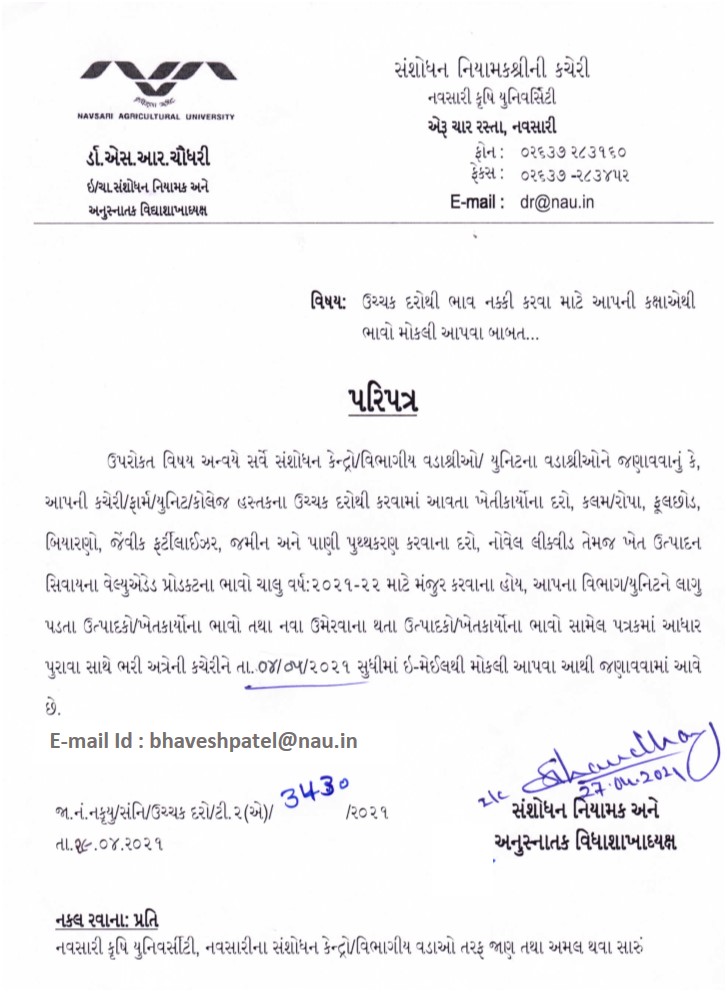 Annexure-I (A)નવસારી કૃષિ યુનિવર્સિટીના વર્ષ ૨૦૨૧-૨૨ના કલમો/રોપાઓના વેચાણ ભાવAnnexure-I (B)નવસારી કૃષિ યુનિવર્સિટીના વર્ષ ૨૦૨૧-૨૨ ના ફુલછોડના વેચાણ ભાવAnnexure-I (C)નવસારી કૃષિ યુનિવર્સિટીના વર્ષ ૨૦૨૧-૨૨ના ફોરેસ્ટ્રીના બીજના ભાવ * બીજની ઉપલબ્ધતા મુજબ Annexure-I (D)વર્ષ: ૨૦૨૧-૨૨ દરમ્યાન વાંસની જુદી જુદી બનાવટોના ભાવો ( નોધ: ઉપર્યુક્ત તમામ વાંસની બનાવટો ટ્રીટ્રેડ વાંસમાંથી બનાવેલ છે.) Annexure-I (E)નવસારી કૃષિ યુનિવર્સિટીના વર્ષ ૨૦૨૧-૨૨ના વેલ્યુએડેડ પ્રોડક્ટના વેચાણ ભાવોAnnexure-I (F)નવસારી કૃષિ યુનિવર્સિટીના વર્ષ ૨૦૨૧-૨૨ના વેલ્યુએડેડ પ્રોડક્ટના  વેચાણ ભાવોAnnexure-I (G)નવસારી કૃષિ યુનિવર્સિટીના વર્ષ ૨૦૨૧-૨૨ના પ્રોડક્ટના વેચાણ ભાવોAnnexure-I (H)વર્ષ ર૦૨૧-૨૨ના ઉચ્ચક ૫ઘ્ધતિથી ખેતીકાર્યોના દરો દર્શાવતું ૫ત્રકAnnexure-I (I)વર્ષ ર૦૨૧-૨૨ દરમ્યાન ઉચ્ચક ૫ઘ્ધતિથી ખેતીકાર્યોના દરો Annexure-I (J)વર્ષ ર૦૨૧-૨૨ દરમ્યાન ઉચ્ચક ૫ઘ્ધતિથી ખેડકાર્યોના દરો Annexure-I (K);G[ Z_Z!vZZ DF8[ H]NF H]NF 5FSMGF lAIFZ6GF BZLN SZJFGF VG[ ;LWF J[RF6 SZJFGF EFJMAnnexure-I (L)Analysis Charges for Farmers and Commercial UsersAnnexure-I (M)List of Fancy Wooden Decorates/Handicrafts prepared by Unit-02 i.e. Scientific Utilization of Non-timber Forest Product and Medicinal and Aromatic Plants at COF, under NAHEP-CAAST Sub-Projectઅ.નં.કલમો/રોપની વિગતકલમો/રોપની વિગતકલમો/રોપની વિગતકલમો/રોપની વિગતવર્ષ ૨૦૨૦-૨૧ના  મંજુર દરો  (રૂl. પ્રતિ નંગ)વર્ષ ૨૦૨૧-૨૨ના  અંદાજીત દરો  (રૂl. પ્રતિ નંગ)૧.ફળઝાડની કલમોફળઝાડની કલમોફળઝાડની કલમોફળઝાડની કલમોફળઝાડની કલમોફળઝાડની કલમો૧.૧.અચીકુ કાલીપત્તી જાતની ભેટ કલમચીકુ કાલીપત્તી જાતની ભેટ કલમ૧૦૦.૦૦૧.૨.અઆંબાની તમામ જાતની ભેટ કલમ આંબાની તમામ જાતની ભેટ કલમ ૧૩૦.૦૦૧.બઆંબાની હાઇબ્રીડ ભેટ કલમ સોનપરી, આમ્રપાલી, રત્ના વિગેરેઆંબાની હાઇબ્રીડ ભેટ કલમ સોનપરી, આમ્રપાલી, રત્ના વિગેરે૧૪૦.૦૦૧.કઆંબાની ભેટ કલમ (મોટી બેગ ૧૦ x ૧૫") આંબાની ભેટ કલમ (મોટી બેગ ૧૦ x ૧૫") ૧૮૦.૦૦૨.સોફ્ટવુડ/એપીકોટાઇલ ગ્રાફ્ટસોફ્ટવુડ/એપીકોટાઇલ ગ્રાફ્ટસોફ્ટવુડ/એપીકોટાઇલ ગ્રાફ્ટસોફ્ટવુડ/એપીકોટાઇલ ગ્રાફ્ટસોફ્ટવુડ/એપીકોટાઇલ ગ્રાફ્ટસોફ્ટવુડ/એપીકોટાઇલ ગ્રાફ્ટ૨.૧ચીકુની તમામ જાતોચીકુની તમામ જાતો૪૦.૦૦૨.૨આંબાની તમામ જાતો નાની બેગમાં (૭ X ૯")૫૦.૦૦૨.૨આંબાની તમામ જાતો મોટી બેગમાં (૧૦ X ૧૫")૮૦.૦૦૨.૩આંબાની વિદેશી જાતોઆંબાની વિદેશી જાતો૬૦.૦૦૨.૪કાજુની તમામ જાત કાજુ કલમ (નાની બેગમાં)૫૦.૦૦૨.૪કાજુની તમામ જાત કાજુ કલમ (મોટી બેગમાં)૧૦૦.૦૦૨.૫આંબાની એપીકોટાઇલ (સ્ટોન ગ્રાફ્ટીંગ)આંબાની એપીકોટાઇલ (સ્ટોન ગ્રાફ્ટીંગ)૩૫.૦૦૨.૬જાંબુ, જમરૂખ, ફણસ સોફ્ટવુડ ગ્રાફ્ટજાંબુ, જમરૂખ, ફણસ સોફ્ટવુડ ગ્રાફ્ટ૬૦.૦૦૨.૭જાંબુ સોફ્ટવુડ ગ્રાફ્ટ (મોટી બેગ: ૧૦ x ૧૫")જાંબુ સોફ્ટવુડ ગ્રાફ્ટ (મોટી બેગ: ૧૦ x ૧૫")૭૫.૦૦૩.નાળિયેરીના રોપાનાળિયેરીના રોપાનાળિયેરીના રોપાનાળિયેરીના રોપાનાળિયેરીના રોપાનાળિયેરીના રોપા૩.૧નાળિયેરી (એફ.૨) બોના, ડવાર્ફગ્રીન, ડી x ટી, ટી x ડીનાળિયેરી (એફ.૨) બોના, ડવાર્ફગ્રીન, ડી x ટી, ટી x ડી૭૦.૦૦૩.૨નાળિયેરી વેસ્ટકોસ્ટ ટોલનાળિયેરી વેસ્ટકોસ્ટ ટોલ૪૦.૦૦૩.૩નાળિયેરી (એફ.૨) બોના, ડવાર્ફગ્રીન, ડી x ટી, ટી x ડી (મોટા બેગ:૧૦ x ૧૫")  નાળિયેરી (એફ.૨) બોના, ડવાર્ફગ્રીન, ડી x ટી, ટી x ડી (મોટા બેગ:૧૦ x ૧૫")  ૮૦.૦૦૩.૪.નાળિયેરી વેસ્ટકોસ્ટ ટોલ (મોટા બેગ:૧૦x ૧૫")  નાળિયેરી વેસ્ટકોસ્ટ ટોલ (મોટા બેગ:૧૦x ૧૫")  ૫૦.૦૦૪ફળઝાડના રોપા/કલમોફળઝાડના રોપા/કલમોફળઝાડના રોપા/કલમોફળઝાડના રોપા/કલમોફળઝાડના રોપા/કલમોફળઝાડના રોપા/કલમો૪૧મરી, કટકા કલમ અન્ય ફળ ઝાડના કટકા કલમમરી, કટકા કલમ અન્ય ફળ ઝાડના કટકા કલમ૨૦.૦૦૪૨જમરૂખ, લીંબુ (વિવિધ જાતો), તજ, જાંબુ (સફેદ અને લાલ) વિગેરેની ગુંટી કલમજમરૂખ, લીંબુ (વિવિધ જાતો), તજ, જાંબુ (સફેદ અને લાલ) વિગેરેની ગુંટી કલમ૩૦.૦૦૪૩જમરૂખ, સોપારી, લીંબુ, કોકમ, સીતાફળ, કાજુ, સરગવો, ગુંદા, તજ, લીંડી પીપર, નાગરવેલ, કોફીના રોપા, ફણસ, કમરખ, અંજીર, પાઇનેપલ અને નોનીના રોપજમરૂખ, સોપારી, લીંબુ, કોકમ, સીતાફળ, કાજુ, સરગવો, ગુંદા, તજ, લીંડી પીપર, નાગરવેલ, કોફીના રોપા, ફણસ, કમરખ, અંજીર, પાઇનેપલ અને નોનીના રોપ૨૦.૦૦૪૪૪ ૧) આંબા રૂટસ્ટોક ભેટ કલમ માટે ૧) આંબા રૂટસ્ટોક ભેટ કલમ માટે૩૦.૦૦૪૪૪ ૨) આંબા રોપા (સોફ્ટવુડ કલમ માટે) ૨) આંબા રોપા (સોફ્ટવુડ કલમ માટે)૨૦.૦૦૪૫રાયણના રૂટ સ્ટોક ભેટ કલમ માટેરાયણના રૂટ સ્ટોક ભેટ કલમ માટે૩૦.૦૦૪૬ડ્રેગન ફ્રુટના કટકા કલમડ્રેગન ફ્રુટના કટકા કલમ૨૫.૦૦૫૧નાળિયેરીના લીલા તરોપાનાળિયેરીના લીલા તરોપા૧૫.૦૦૫૨નાળિયેર સુકાનાળિયેર સુકા૨૦.૦૦૫૩નાળિયેર (જાતે ઉતારીને લઇ જવાના ઓછામાં ઓછા રૂ|.૧૦/નંગ મુજબ )નાળિયેર (જાતે ઉતારીને લઇ જવાના ઓછામાં ઓછા રૂ|.૧૦/નંગ મુજબ )ક્વોટેશન પધ્ધતિ૫૪.નાળિયેરીનાં સુકા પાન નાળિયેરીનાં સુકા પાન ૦.૫૦૬છોડની ગાંઠો / કટીંગછોડની ગાંઠો / કટીંગછોડની ગાંઠો / કટીંગછોડની ગાંઠો / કટીંગછોડની ગાંઠો / કટીંગછોડની ગાંઠો / કટીંગ૬૧કેળના પીલા કાઢીને લઇ જવાકેળના પીલા કાઢીને લઇ જવા૫.૦૦૬૨ટીસ્યુકલ્ચર કેળના રોપાટીસ્યુકલ્ચર કેળના રોપા૧૩.૦૦૬૩આંબાની બડસ્ટીક સોફ્ટવુડ ગ્રાફ્ટ માટેઆંબાની બડસ્ટીક સોફ્ટવુડ ગ્રાફ્ટ માટે૭.૦૦૬૪આંબાની વિદેશી જાતો બડસ્ટીક સોફ્ટવુડ ગ્રાફ્ટ માટેઆંબાની વિદેશી જાતો બડસ્ટીક સોફ્ટવુડ ગ્રાફ્ટ માટે૨૦.૦૦૬૫આંબાની બડસ્ટીક ખુંટી માટેઆંબાની બડસ્ટીક ખુંટી માટે૧૦.૦૦૬૬શેરડી ટીસ્યુકલ્ચર રોપાશેરડી ટીસ્યુકલ્ચર રોપા૫.૦૦૬૭શેરડી એક આંખના ગાંઠના રોપાશેરડી એક આંખના ગાંઠના રોપા૨.૫૦૬૮પરવળ અને ટીંડોળાના રોપાપરવળ અને ટીંડોળાના રોપા૧૫.૦૦૬૯પરવળ (નર) રોપાપરવળ (નર) રોપા૫.૦૦૬૧૦શક્કરીયાના કટીંગ શક્કરીયાના કટીંગ ૧.૦૦અ.નં.કલમો/રોપની વિગતકલમો/રોપની વિગતકલમો/રોપની વિગતકલમો/રોપની વિગતવર્ષ ૨૦૨૦-૨૧ના મંજુર દરો  (રૂl. પ્રતિ નંગ) વર્ષ ૨૦૨૧-૨૨ના  અંદાજીત દરો  (રૂl. પ્રતિ નંગ)૧સાયકસ નાના ચાર પાનવાળાસાયકસ નાના ચાર પાનવાળાસાયકસ નાના ચાર પાનવાળાસાયકસ નાના ચાર પાનવાળા૧૫૦.૦૦૧સાયકસ મોટા સાયકસ મોટા સાયકસ મોટા સાયકસ મોટા ૩૫૦.૦૦૨દેશી ગુલાબ કટકા કલમદેશી ગુલાબ કટકા કલમદેશી ગુલાબ કટકા કલમદેશી ગુલાબ કટકા કલમ૧૦.૦૦૨ગુટી કલમગુટી કલમગુટી કલમગુટી કલમ૨૦.૦૦૩ક્ષૃપ અને વેલીઓ અને સુશોભિત પાનવાળા છોડ ક્રોટોન, એરેલીયા, મેનીહોટ, ઇરેન્થીયમ, એફીલેન્ડા, સ્નોબુશ, આબોલી, ઇકઝોરા, જાસુદ, રાતરાણી, ટગર, ચંપો, કામીની, પેન્ટાશ, દિવસનો રાજા, ટીકોમા, ગલતોરા, હેમેલીયા, કેલોરેડેન્ડ્રોન, બોગનવેલ, મોગરા, જુઇ ચમેલી, એલામેન્ડા, મની પ્લાન્ટ, કૃષ્ણવેલ, પડદા વેલ, એકેલીફા, ઇરેન્થીમમ, કોસેન્ડ્રા, લેન્ટેના, મયુરપંખ, એસ્પેરેગસ, જીરેનેયમ, એડેનિયમ, ડ્રેસીન, બીગોનીયા, કેલેડીયમ, ડાયફ્રેન બેકીયા, મુસાન્ડા, મેરેન્ટા, એગ્લોનીમા, સીગોનીયમ, પેપરોમીયા, કોલીયસ, ડ્રેસીનામ એરેલીયા, સ્પાયડર પ્લાન્ટ, રીબીન ગ્રાસ, ફર્ન વિગેરેક્ષૃપ અને વેલીઓ અને સુશોભિત પાનવાળા છોડ ક્રોટોન, એરેલીયા, મેનીહોટ, ઇરેન્થીયમ, એફીલેન્ડા, સ્નોબુશ, આબોલી, ઇકઝોરા, જાસુદ, રાતરાણી, ટગર, ચંપો, કામીની, પેન્ટાશ, દિવસનો રાજા, ટીકોમા, ગલતોરા, હેમેલીયા, કેલોરેડેન્ડ્રોન, બોગનવેલ, મોગરા, જુઇ ચમેલી, એલામેન્ડા, મની પ્લાન્ટ, કૃષ્ણવેલ, પડદા વેલ, એકેલીફા, ઇરેન્થીમમ, કોસેન્ડ્રા, લેન્ટેના, મયુરપંખ, એસ્પેરેગસ, જીરેનેયમ, એડેનિયમ, ડ્રેસીન, બીગોનીયા, કેલેડીયમ, ડાયફ્રેન બેકીયા, મુસાન્ડા, મેરેન્ટા, એગ્લોનીમા, સીગોનીયમ, પેપરોમીયા, કોલીયસ, ડ્રેસીનામ એરેલીયા, સ્પાયડર પ્લાન્ટ, રીબીન ગ્રાસ, ફર્ન વિગેરે૧૦૦ નંગથી ઓછા૧૦૦ નંગથી ઓછા૨૦.૦૦૩ક્ષૃપ અને વેલીઓ અને સુશોભિત પાનવાળા છોડ ક્રોટોન, એરેલીયા, મેનીહોટ, ઇરેન્થીયમ, એફીલેન્ડા, સ્નોબુશ, આબોલી, ઇકઝોરા, જાસુદ, રાતરાણી, ટગર, ચંપો, કામીની, પેન્ટાશ, દિવસનો રાજા, ટીકોમા, ગલતોરા, હેમેલીયા, કેલોરેડેન્ડ્રોન, બોગનવેલ, મોગરા, જુઇ ચમેલી, એલામેન્ડા, મની પ્લાન્ટ, કૃષ્ણવેલ, પડદા વેલ, એકેલીફા, ઇરેન્થીમમ, કોસેન્ડ્રા, લેન્ટેના, મયુરપંખ, એસ્પેરેગસ, જીરેનેયમ, એડેનિયમ, ડ્રેસીન, બીગોનીયા, કેલેડીયમ, ડાયફ્રેન બેકીયા, મુસાન્ડા, મેરેન્ટા, એગ્લોનીમા, સીગોનીયમ, પેપરોમીયા, કોલીયસ, ડ્રેસીનામ એરેલીયા, સ્પાયડર પ્લાન્ટ, રીબીન ગ્રાસ, ફર્ન વિગેરેક્ષૃપ અને વેલીઓ અને સુશોભિત પાનવાળા છોડ ક્રોટોન, એરેલીયા, મેનીહોટ, ઇરેન્થીયમ, એફીલેન્ડા, સ્નોબુશ, આબોલી, ઇકઝોરા, જાસુદ, રાતરાણી, ટગર, ચંપો, કામીની, પેન્ટાશ, દિવસનો રાજા, ટીકોમા, ગલતોરા, હેમેલીયા, કેલોરેડેન્ડ્રોન, બોગનવેલ, મોગરા, જુઇ ચમેલી, એલામેન્ડા, મની પ્લાન્ટ, કૃષ્ણવેલ, પડદા વેલ, એકેલીફા, ઇરેન્થીમમ, કોસેન્ડ્રા, લેન્ટેના, મયુરપંખ, એસ્પેરેગસ, જીરેનેયમ, એડેનિયમ, ડ્રેસીન, બીગોનીયા, કેલેડીયમ, ડાયફ્રેન બેકીયા, મુસાન્ડા, મેરેન્ટા, એગ્લોનીમા, સીગોનીયમ, પેપરોમીયા, કોલીયસ, ડ્રેસીનામ એરેલીયા, સ્પાયડર પ્લાન્ટ, રીબીન ગ્રાસ, ફર્ન વિગેરે૧૦૦ નંગથી વધારે૧૦૦ નંગથી વધારે૧૮.૦૦૩ક્ષૃપ અને વેલીઓ અને સુશોભિત પાનવાળા છોડ ક્રોટોન, એરેલીયા, મેનીહોટ, ઇરેન્થીયમ, એફીલેન્ડા, સ્નોબુશ, આબોલી, ઇકઝોરા, જાસુદ, રાતરાણી, ટગર, ચંપો, કામીની, પેન્ટાશ, દિવસનો રાજા, ટીકોમા, ગલતોરા, હેમેલીયા, કેલોરેડેન્ડ્રોન, બોગનવેલ, મોગરા, જુઇ ચમેલી, એલામેન્ડા, મની પ્લાન્ટ, કૃષ્ણવેલ, પડદા વેલ, એકેલીફા, ઇરેન્થીમમ, કોસેન્ડ્રા, લેન્ટેના, મયુરપંખ, એસ્પેરેગસ, જીરેનેયમ, એડેનિયમ, ડ્રેસીન, બીગોનીયા, કેલેડીયમ, ડાયફ્રેન બેકીયા, મુસાન્ડા, મેરેન્ટા, એગ્લોનીમા, સીગોનીયમ, પેપરોમીયા, કોલીયસ, ડ્રેસીનામ એરેલીયા, સ્પાયડર પ્લાન્ટ, રીબીન ગ્રાસ, ફર્ન વિગેરેક્ષૃપ અને વેલીઓ અને સુશોભિત પાનવાળા છોડ ક્રોટોન, એરેલીયા, મેનીહોટ, ઇરેન્થીયમ, એફીલેન્ડા, સ્નોબુશ, આબોલી, ઇકઝોરા, જાસુદ, રાતરાણી, ટગર, ચંપો, કામીની, પેન્ટાશ, દિવસનો રાજા, ટીકોમા, ગલતોરા, હેમેલીયા, કેલોરેડેન્ડ્રોન, બોગનવેલ, મોગરા, જુઇ ચમેલી, એલામેન્ડા, મની પ્લાન્ટ, કૃષ્ણવેલ, પડદા વેલ, એકેલીફા, ઇરેન્થીમમ, કોસેન્ડ્રા, લેન્ટેના, મયુરપંખ, એસ્પેરેગસ, જીરેનેયમ, એડેનિયમ, ડ્રેસીન, બીગોનીયા, કેલેડીયમ, ડાયફ્રેન બેકીયા, મુસાન્ડા, મેરેન્ટા, એગ્લોનીમા, સીગોનીયમ, પેપરોમીયા, કોલીયસ, ડ્રેસીનામ એરેલીયા, સ્પાયડર પ્લાન્ટ, રીબીન ગ્રાસ, ફર્ન વિગેરેકુંડા સાથેના કુંડા સાથેના છોડ + કુંડાની ખરીદ કિમતના આધારે ૩ક્ષૃપ અને વેલીઓ અને સુશોભિત પાનવાળા છોડ ક્રોટોન, એરેલીયા, મેનીહોટ, ઇરેન્થીયમ, એફીલેન્ડા, સ્નોબુશ, આબોલી, ઇકઝોરા, જાસુદ, રાતરાણી, ટગર, ચંપો, કામીની, પેન્ટાશ, દિવસનો રાજા, ટીકોમા, ગલતોરા, હેમેલીયા, કેલોરેડેન્ડ્રોન, બોગનવેલ, મોગરા, જુઇ ચમેલી, એલામેન્ડા, મની પ્લાન્ટ, કૃષ્ણવેલ, પડદા વેલ, એકેલીફા, ઇરેન્થીમમ, કોસેન્ડ્રા, લેન્ટેના, મયુરપંખ, એસ્પેરેગસ, જીરેનેયમ, એડેનિયમ, ડ્રેસીન, બીગોનીયા, કેલેડીયમ, ડાયફ્રેન બેકીયા, મુસાન્ડા, મેરેન્ટા, એગ્લોનીમા, સીગોનીયમ, પેપરોમીયા, કોલીયસ, ડ્રેસીનામ એરેલીયા, સ્પાયડર પ્લાન્ટ, રીબીન ગ્રાસ, ફર્ન વિગેરેક્ષૃપ અને વેલીઓ અને સુશોભિત પાનવાળા છોડ ક્રોટોન, એરેલીયા, મેનીહોટ, ઇરેન્થીયમ, એફીલેન્ડા, સ્નોબુશ, આબોલી, ઇકઝોરા, જાસુદ, રાતરાણી, ટગર, ચંપો, કામીની, પેન્ટાશ, દિવસનો રાજા, ટીકોમા, ગલતોરા, હેમેલીયા, કેલોરેડેન્ડ્રોન, બોગનવેલ, મોગરા, જુઇ ચમેલી, એલામેન્ડા, મની પ્લાન્ટ, કૃષ્ણવેલ, પડદા વેલ, એકેલીફા, ઇરેન્થીમમ, કોસેન્ડ્રા, લેન્ટેના, મયુરપંખ, એસ્પેરેગસ, જીરેનેયમ, એડેનિયમ, ડ્રેસીન, બીગોનીયા, કેલેડીયમ, ડાયફ્રેન બેકીયા, મુસાન્ડા, મેરેન્ટા, એગ્લોનીમા, સીગોનીયમ, પેપરોમીયા, કોલીયસ, ડ્રેસીનામ એરેલીયા, સ્પાયડર પ્લાન્ટ, રીબીન ગ્રાસ, ફર્ન વિગેરેનાની પ્લાસ્ટીક બેગમાં (૭ x  ૫ સેમી) નાની પ્લાસ્ટીક બેગમાં (૭ x  ૫ સેમી) ૧૦.૦૦૩ક્ષૃપ અને વેલીઓ અને સુશોભિત પાનવાળા છોડ ક્રોટોન, એરેલીયા, મેનીહોટ, ઇરેન્થીયમ, એફીલેન્ડા, સ્નોબુશ, આબોલી, ઇકઝોરા, જાસુદ, રાતરાણી, ટગર, ચંપો, કામીની, પેન્ટાશ, દિવસનો રાજા, ટીકોમા, ગલતોરા, હેમેલીયા, કેલોરેડેન્ડ્રોન, બોગનવેલ, મોગરા, જુઇ ચમેલી, એલામેન્ડા, મની પ્લાન્ટ, કૃષ્ણવેલ, પડદા વેલ, એકેલીફા, ઇરેન્થીમમ, કોસેન્ડ્રા, લેન્ટેના, મયુરપંખ, એસ્પેરેગસ, જીરેનેયમ, એડેનિયમ, ડ્રેસીન, બીગોનીયા, કેલેડીયમ, ડાયફ્રેન બેકીયા, મુસાન્ડા, મેરેન્ટા, એગ્લોનીમા, સીગોનીયમ, પેપરોમીયા, કોલીયસ, ડ્રેસીનામ એરેલીયા, સ્પાયડર પ્લાન્ટ, રીબીન ગ્રાસ, ફર્ન વિગેરેક્ષૃપ અને વેલીઓ અને સુશોભિત પાનવાળા છોડ ક્રોટોન, એરેલીયા, મેનીહોટ, ઇરેન્થીયમ, એફીલેન્ડા, સ્નોબુશ, આબોલી, ઇકઝોરા, જાસુદ, રાતરાણી, ટગર, ચંપો, કામીની, પેન્ટાશ, દિવસનો રાજા, ટીકોમા, ગલતોરા, હેમેલીયા, કેલોરેડેન્ડ્રોન, બોગનવેલ, મોગરા, જુઇ ચમેલી, એલામેન્ડા, મની પ્લાન્ટ, કૃષ્ણવેલ, પડદા વેલ, એકેલીફા, ઇરેન્થીમમ, કોસેન્ડ્રા, લેન્ટેના, મયુરપંખ, એસ્પેરેગસ, જીરેનેયમ, એડેનિયમ, ડ્રેસીન, બીગોનીયા, કેલેડીયમ, ડાયફ્રેન બેકીયા, મુસાન્ડા, મેરેન્ટા, એગ્લોનીમા, સીગોનીયમ, પેપરોમીયા, કોલીયસ, ડ્રેસીનામ એરેલીયા, સ્પાયડર પ્લાન્ટ, રીબીન ગ્રાસ, ફર્ન વિગેરેમોટી પ્લાસ્ટીક બેગમાં(૧૪ x ૧૨ સેમી)મોટી પ્લાસ્ટીક બેગમાં(૧૪ x ૧૨ સેમી)૫૦.૦૦૪બોન્સાઇ (ટ્રે માં) નાનાબોન્સાઇ (ટ્રે માં) નાનાબોન્સાઇ (ટ્રે માં) નાનાબોન્સાઇ (ટ્રે માં) નાના૩૫૦.૦૦૪બોન્સાઇ મોટાબોન્સાઇ મોટાબોન્સાઇ મોટાબોન્સાઇ મોટા૫૦૦.૦૦૫સુશોભિત ફુલછોડ તથા બોર્ડર પ્લાન્ટ –ડ્યુરાન્ટા, પેડીલેન્થસ, લેન્ટેના, અલ્ટરનેન્થેરા, પીલીયા, ડેઝી, પોર્ચ્યુલેકા, વર્બેના, ગોલ્ડન રોડ, કેલેન્ચો, સેવંતી, એનઝેલોનીયા, આલ્પીનીયા, એજેરેટમ, દેવચકલી, એન્થુરીયમ, એગેવ, અરવા, જટીસીયા વિગેરેસુશોભિત ફુલછોડ તથા બોર્ડર પ્લાન્ટ –ડ્યુરાન્ટા, પેડીલેન્થસ, લેન્ટેના, અલ્ટરનેન્થેરા, પીલીયા, ડેઝી, પોર્ચ્યુલેકા, વર્બેના, ગોલ્ડન રોડ, કેલેન્ચો, સેવંતી, એનઝેલોનીયા, આલ્પીનીયા, એજેરેટમ, દેવચકલી, એન્થુરીયમ, એગેવ, અરવા, જટીસીયા વિગેરેમાઇક્રો પ્લાસ્ટીક બેગમાં માઇક્રો પ્લાસ્ટીક બેગમાં ૭.૦૦૫સુશોભિત ફુલછોડ તથા બોર્ડર પ્લાન્ટ –ડ્યુરાન્ટા, પેડીલેન્થસ, લેન્ટેના, અલ્ટરનેન્થેરા, પીલીયા, ડેઝી, પોર્ચ્યુલેકા, વર્બેના, ગોલ્ડન રોડ, કેલેન્ચો, સેવંતી, એનઝેલોનીયા, આલ્પીનીયા, એજેરેટમ, દેવચકલી, એન્થુરીયમ, એગેવ, અરવા, જટીસીયા વિગેરેસુશોભિત ફુલછોડ તથા બોર્ડર પ્લાન્ટ –ડ્યુરાન્ટા, પેડીલેન્થસ, લેન્ટેના, અલ્ટરનેન્થેરા, પીલીયા, ડેઝી, પોર્ચ્યુલેકા, વર્બેના, ગોલ્ડન રોડ, કેલેન્ચો, સેવંતી, એનઝેલોનીયા, આલ્પીનીયા, એજેરેટમ, દેવચકલી, એન્થુરીયમ, એગેવ, અરવા, જટીસીયા વિગેરેકુંડા સાથેના કુંડા સાથેના છોડ + કુંડાની ખરીદ કિમતના આધારે ૫સુશોભિત ફુલછોડ તથા બોર્ડર પ્લાન્ટ –ડ્યુરાન્ટા, પેડીલેન્થસ, લેન્ટેના, અલ્ટરનેન્થેરા, પીલીયા, ડેઝી, પોર્ચ્યુલેકા, વર્બેના, ગોલ્ડન રોડ, કેલેન્ચો, સેવંતી, એનઝેલોનીયા, આલ્પીનીયા, એજેરેટમ, દેવચકલી, એન્થુરીયમ, એગેવ, અરવા, જટીસીયા વિગેરેસુશોભિત ફુલછોડ તથા બોર્ડર પ્લાન્ટ –ડ્યુરાન્ટા, પેડીલેન્થસ, લેન્ટેના, અલ્ટરનેન્થેરા, પીલીયા, ડેઝી, પોર્ચ્યુલેકા, વર્બેના, ગોલ્ડન રોડ, કેલેન્ચો, સેવંતી, એનઝેલોનીયા, આલ્પીનીયા, એજેરેટમ, દેવચકલી, એન્થુરીયમ, એગેવ, અરવા, જટીસીયા વિગેરેનાની પ્લાસ્ટીક બેગમાં (૭ x  ૫ સેમી) નાની પ્લાસ્ટીક બેગમાં (૭ x  ૫ સેમી) ૧૦.૦૦૫સુશોભિત ફુલછોડ તથા બોર્ડર પ્લાન્ટ –ડ્યુરાન્ટા, પેડીલેન્થસ, લેન્ટેના, અલ્ટરનેન્થેરા, પીલીયા, ડેઝી, પોર્ચ્યુલેકા, વર્બેના, ગોલ્ડન રોડ, કેલેન્ચો, સેવંતી, એનઝેલોનીયા, આલ્પીનીયા, એજેરેટમ, દેવચકલી, એન્થુરીયમ, એગેવ, અરવા, જટીસીયા વિગેરેસુશોભિત ફુલછોડ તથા બોર્ડર પ્લાન્ટ –ડ્યુરાન્ટા, પેડીલેન્થસ, લેન્ટેના, અલ્ટરનેન્થેરા, પીલીયા, ડેઝી, પોર્ચ્યુલેકા, વર્બેના, ગોલ્ડન રોડ, કેલેન્ચો, સેવંતી, એનઝેલોનીયા, આલ્પીનીયા, એજેરેટમ, દેવચકલી, એન્થુરીયમ, એગેવ, અરવા, જટીસીયા વિગેરેમધ્યમ પ્લાસ્ટીક બેગમાં(૧૦ x ૮ સેમી)મધ્યમ પ્લાસ્ટીક બેગમાં(૧૦ x ૮ સેમી)૨૦.૦૦૫સુશોભિત ફુલછોડ તથા બોર્ડર પ્લાન્ટ –ડ્યુરાન્ટા, પેડીલેન્થસ, લેન્ટેના, અલ્ટરનેન્થેરા, પીલીયા, ડેઝી, પોર્ચ્યુલેકા, વર્બેના, ગોલ્ડન રોડ, કેલેન્ચો, સેવંતી, એનઝેલોનીયા, આલ્પીનીયા, એજેરેટમ, દેવચકલી, એન્થુરીયમ, એગેવ, અરવા, જટીસીયા વિગેરેસુશોભિત ફુલછોડ તથા બોર્ડર પ્લાન્ટ –ડ્યુરાન્ટા, પેડીલેન્થસ, લેન્ટેના, અલ્ટરનેન્થેરા, પીલીયા, ડેઝી, પોર્ચ્યુલેકા, વર્બેના, ગોલ્ડન રોડ, કેલેન્ચો, સેવંતી, એનઝેલોનીયા, આલ્પીનીયા, એજેરેટમ, દેવચકલી, એન્થુરીયમ, એગેવ, અરવા, જટીસીયા વિગેરેમોટી પ્લાસ્ટીક બેગમાં(૧૪ x ૧૨ સેમી)મોટી પ્લાસ્ટીક બેગમાં(૧૪ x ૧૨ સેમી)૫૦.૦૦૫કોથળી વગર ખુલ્લા મુળવાળા બોર્ડર છોડ/સેવંતીકોથળી વગર ખુલ્લા મુળવાળા બોર્ડર છોડ/સેવંતી૧૦૦ નંગ અથવા ૧૦૦ નંગ કરતા ઓછા૧૦૦ નંગ અથવા ૧૦૦ નંગ કરતા ઓછા૧૮૦.૦૦૬પામ –એરેકા, ટેબલ, કેન્સિયા, ફીસ્ટેઇલ, વિગેરે(પંખા પામ અને પીછા પામ)પામ –એરેકા, ટેબલ, કેન્સિયા, ફીસ્ટેઇલ, વિગેરે(પંખા પામ અને પીછા પામ)મધ્યમ પ્લાસ્ટીક બેગમાં(૧૦ x ૮ સેમી)મધ્યમ પ્લાસ્ટીક બેગમાં(૧૦ x ૮ સેમી)૩૦.૦૦૬પામ –એરેકા, ટેબલ, કેન્સિયા, ફીસ્ટેઇલ, વિગેરે(પંખા પામ અને પીછા પામ)પામ –એરેકા, ટેબલ, કેન્સિયા, ફીસ્ટેઇલ, વિગેરે(પંખા પામ અને પીછા પામ)કુંડા સાથેના કુંડા સાથેના છોડ + કુંડાની ખરીદ કિમતના આધારે૭કેક્ટસ તથા સકયુલન્ટ પ્લાન્ટસ ૧૦×૧૦ સેમી પ્લાસ્ટીક પોટ સોઇલલેસ મીડીયાકેક્ટસ તથા સકયુલન્ટ પ્લાન્ટસ ૧૦×૧૦ સેમી પ્લાસ્ટીક પોટ સોઇલલેસ મીડીયાકેક્ટસ તથા સકયુલન્ટ પ્લાન્ટસ ૧૦×૧૦ સેમી પ્લાસ્ટીક પોટ સોઇલલેસ મીડીયાકેક્ટસ તથા સકયુલન્ટ પ્લાન્ટસ ૧૦×૧૦ સેમી પ્લાસ્ટીક પોટ સોઇલલેસ મીડીયા૮૦.૦૦૭કેકટસ ગ્રાફટેડ (નેકેડ) ૧૦×૧૦ સેમી પ્લાસ્ટીક પોટ સોઇલલેસ મીડીયાકેકટસ ગ્રાફટેડ (નેકેડ) ૧૦×૧૦ સેમી પ્લાસ્ટીક પોટ સોઇલલેસ મીડીયાકેકટસ ગ્રાફટેડ (નેકેડ) ૧૦×૧૦ સેમી પ્લાસ્ટીક પોટ સોઇલલેસ મીડીયાકેકટસ ગ્રાફટેડ (નેકેડ) ૧૦×૧૦ સેમી પ્લાસ્ટીક પોટ સોઇલલેસ મીડીયા૧૦૦.૦૦૮૧.) ગુલછડી ગાંઠ, લીલી ગાંઠ, કેના ગાંઠ, ઝેફીરેન્થસ ૧.) ગુલછડી ગાંઠ, લીલી ગાંઠ, કેના ગાંઠ, ઝેફીરેન્થસ ૧.) ગુલછડી ગાંઠ, લીલી ગાંઠ, કેના ગાંઠ, ઝેફીરેન્થસ ૧.) ગુલછડી ગાંઠ, લીલી ગાંઠ, કેના ગાંઠ, ઝેફીરેન્થસ ૧.૦૦૮૨.) ગ્લેડીયોલસ ગાંઠ૨.) ગ્લેડીયોલસ ગાંઠ૨.) ગ્લેડીયોલસ ગાંઠ૨.) ગ્લેડીયોલસ ગાંઠ૪.૦૦૮૩.) હેલીકોનીયા એમરેલીસ, ગુલછડીની જાતવાર ગાંઠ તથા અન્ય ગાંઠ૩.) હેલીકોનીયા એમરેલીસ, ગુલછડીની જાતવાર ગાંઠ તથા અન્ય ગાંઠ૩.) હેલીકોનીયા એમરેલીસ, ગુલછડીની જાતવાર ગાંઠ તથા અન્ય ગાંઠ૩.) હેલીકોનીયા એમરેલીસ, ગુલછડીની જાતવાર ગાંઠ તથા અન્ય ગાંઠ૫.૦૦૮૪.) હેલીકોનીયા જાતવાર૪.) હેલીકોનીયા જાતવાર૪.) હેલીકોનીયા જાતવાર૪.) હેલીકોનીયા જાતવાર૨૦.૦૦૮૫.) ઓરનામેન્ટલ જીંજર૫.) ઓરનામેન્ટલ જીંજર૫.) ઓરનામેન્ટલ જીંજર૫.) ઓરનામેન્ટલ જીંજર૨૫.૦૦૮૬.) એગ્લોનીમા પીંક૬.) એગ્લોનીમા પીંક૬.) એગ્લોનીમા પીંક૬.) એગ્લોનીમા પીંક૫૦.૦૦૮૭) ફાયકસ૭) ફાયકસ૭) ફાયકસ૭) ફાયકસ૩૫.૦૦૯ફુલ છોડ / શાકભાજી ધરૂફુલ છોડ / શાકભાજી ધરૂફુલ છોડ / શાકભાજી ધરૂ૧૦૦ નંગના૬૦.૦૦૧૦પ્લગ ટ્રેમાં શાકભાજી/ફુલ છોડ ધરૂ પ્લગ ટ્રેમાં શાકભાજી/ફુલ છોડ ધરૂ પ્લગ ટ્રેમાં શાકભાજી/ફુલ છોડ ધરૂ ૧૦૦ નંગ૧૦૦.૦૦૧૧લોન – ગ્રાસ (હરિયાળી)લોન – ગ્રાસ (હરિયાળી)લોન – ગ્રાસ (હરિયાળી)૧ સીમેન્ટ બેગમાં૮૦.૦૦૧૧લોન – ગ્રાસ (હરિયાળી)લોન – ગ્રાસ (હરિયાળી)લોન – ગ્રાસ (હરિયાળી)૨ x ૧ ચો. ફૂ.૨૫.૦૦૧૨પ્લગ ટ્રે માં ઉગાડેલ એન્યુઅલ હાઇબ્રીડપ્લગ ટ્રે માં ઉગાડેલ એન્યુઅલ હાઇબ્રીડપ્લગ ટ્રે માં ઉગાડેલ એન્યુઅલ હાઇબ્રીડ૧ નંગના૫.૦૦૧૨એન્યુઅલ પ્લાન્ટ (વેરાયટી) એન્યુઅલ પ્લાન્ટ (વેરાયટી) એન્યુઅલ પ્લાન્ટ (વેરાયટી) ૧ નંગના૩.૦૦૧૩યુફોરબીયા મીલી યુફોરબીયા મીલી યુફોરબીયા મીલી નાના પ્લાસ્ટીક પોટ (૧૦X૧૦ સેમી)૫૦.૦૦૧૪ક્રિસેંથીમમ અને ઇન્ડૉર પ્લાન્ટક્રિસેંથીમમ અને ઇન્ડૉર પ્લાન્ટક્રિસેંથીમમ અને ઇન્ડૉર પ્લાન્ટપોટમાં (૧૫ X ૨૨ સેમી)૧૦૦.૦૦૧૫સફેદ ચંપોસફેદ ચંપોસફેદ ચંપોપ્લાસ્ટીક બેગમાં ૨૪ સેમી ઉંચાઇ૮૦.૦૦૧૫કલર ચંપોકલર ચંપોકલર ચંપોપ્લાસ્ટીક બેગમાં ૨૪ સેમી ઉંચાઇ૧૦૦.૦૦૧૬એક વર્ષના ગ્રાફ્ટેડ એડેનીયમ સોઇલ લેસ મીડીયાએક વર્ષના ગ્રાફ્ટેડ એડેનીયમ સોઇલ લેસ મીડીયાએક વર્ષના ગ્રાફ્ટેડ એડેનીયમ સોઇલ લેસ મીડીયાગ્રાફ્ટેડ છોડ૨૦૦.૦૦૧૬એક વર્ષના ગ્રાફ્ટેડ એડેનીયમ સોઇલ લેસ મીડીયાએક વર્ષના ગ્રાફ્ટેડ એડેનીયમ સોઇલ લેસ મીડીયાએક વર્ષના ગ્રાફ્ટેડ એડેનીયમ સોઇલ લેસ મીડીયામીડીયમ બેગ (૧૮ X ૨૫ સેમી)૧૦૦.૦૦૧૬એક વર્ષના ગ્રાફ્ટેડ એડેનીયમ સોઇલ લેસ મીડીયાએક વર્ષના ગ્રાફ્ટેડ એડેનીયમ સોઇલ લેસ મીડીયાએક વર્ષના ગ્રાફ્ટેડ એડેનીયમ સોઇલ લેસ મીડીયામોટી બેગ(૨૫ X ૩૦ સેમી)૧૮૦.૦૦૧૬૨-૩ વર્ષ જુના ગ્રાફ્ટેડ એડેનીયમ સોઇલ લેસ મીડીયા૨-૩ વર્ષ જુના ગ્રાફ્ટેડ એડેનીયમ સોઇલ લેસ મીડીયા૨-૩ વર્ષ જુના ગ્રાફ્ટેડ એડેનીયમ સોઇલ લેસ મીડીયાગ્રાફ્ટેડ છોડ૩૦૦.૦૦ + કુંડાની ખરીદી કિંમતના આધારે૧૭હા. એન્યુઅલહા. એન્યુઅલહા. એન્યુઅલહા. એન્યુઅલ૩૦.૦૦ + કુંડના ખરીદી કિંમતના૧૮ઇક્ઝોરા મીનીએચર સોઇલ લેસ મીડીયાઇક્ઝોરા મીનીએચર સોઇલ લેસ મીડીયાઇક્ઝોરા મીનીએચર સોઇલ લેસ મીડીયાઇક્ઝોરા મીનીએચર સોઇલ લેસ મીડીયા૧૨૫.૦૦ + કુંડાના ખરીદી કિંમતના આધારે૧૯હેવોર્થીયા સોઇલ લેસ મીડીયાનાના પ્લાસ્ટીક કુંડામાં(૧૦ X ૧૦ સેમી)નાના પ્લાસ્ટીક કુંડામાં(૧૦ X ૧૦ સેમી)નાના પ્લાસ્ટીક કુંડામાં(૧૦ X ૧૦ સેમી)૮૦.૦૦૨૦વૃક્ષો: બીલીપત્ર, પારીજાતક, ગરમાળો, ગુલમહોર, કેસીયા, આસોપાલવ, શેતુર, અશોક, સીસુ, ગ્લીરીસીડીઆ, નીલગીરી, સોનમહોર, એથોડીઆ, કોર્ડીઆ, બોરસલી, રેઇનટ્રી, હરડે, અર્જુન સાદડ, બહેરા, આમળા, અરીઠા, બોદારો, મહુડો, સેવન, ગોરસ આંબલી, સીમારૂબા, સાગ, બંગાળી બાવળ તેમજ અન્ય વૃક્ષ૧ નંગ (નાની બેગ ૬" X ૮")૧ નંગ (નાની બેગ ૬" X ૮")૧ નંગ (નાની બેગ ૬" X ૮")૫.૦૦૫.૦૦૨૦વૃક્ષો: બીલીપત્ર, પારીજાતક, ગરમાળો, ગુલમહોર, કેસીયા, આસોપાલવ, શેતુર, અશોક, સીસુ, ગ્લીરીસીડીઆ, નીલગીરી, સોનમહોર, એથોડીઆ, કોર્ડીઆ, બોરસલી, રેઇનટ્રી, હરડે, અર્જુન સાદડ, બહેરા, આમળા, અરીઠા, બોદારો, મહુડો, સેવન, ગોરસ આંબલી, સીમારૂબા, સાગ, બંગાળી બાવળ તેમજ અન્ય વૃક્ષ૧ નંગ (નાની બેગ ૪ˈˈ x ૬ˈˈ)૧ નંગ (નાની બેગ ૪ˈˈ x ૬ˈˈ)૧ નંગ (નાની બેગ ૪ˈˈ x ૬ˈˈ)--૨૧મહોગની૧ નંગ૧ નંગ૧ નંગ૧૨.૦૦૨૨મેલીયા ડુબિયા (માલાબાર નીમ)૧ નંગ૧ નંગ૧ નંગ૧૫.૦૦૨૩ચંદન૧ નંગ૧ નંગ૧ નંગ૨૫.૦૦૨૪લાલ ચંદન૧ નંગ૧ નંગ૧ નંગ૨૫.૦૦૨૫ચંપો કટીંગ (નાનીએ બેગ (૬" X ૮' સેમી)૧ નંગ૧ નંગ૧ નંગ૧૫.૦૦૨૬સુલતાન ચંપો (નાનીએ બેગ (૬" X ૮' સેમી)૧ નંગ૧ નંગ૧ નંગ૧૫.૦૦૨૭પામ૧ નંગ૧ નંગ૧ નંગ૨૫.૦૦૨૮.સાગના સ્ટમ્પ૧ નંગ૧ નંગ૧ નંગ૫.૦૦૨૯.નીલગીરી (ક્લોનલ)૧ નંગ૧ નંગ૧ નંગ૫.૦૦૩૦.શરૂ (ક્લોનલ)૧ નંગ૧ નંગ૧ નંગ૫.૦૩૧.આયુર્વેદિક છોડ-મીઠો લીમડો, કોલીયસ, તુલસી, સેવંતી, એકેલીફા, ફુદીનો, લીંડી, પીપર, બ્રાહ્યમી, અજમો, સતાવરી, અશ્વગંધા, સર્પગંધા, બાઉચી, ભલામો, કોલીયસ, લક્ષ્મણ ફળ વિગેરે૧ નંગ૧ નંગ૧ નંગ૮.૦૦૩૧.આયુર્વેદિક છોડ-મીઠો લીમડો, કોલીયસ, તુલસી, સેવંતી, એકેલીફા, ફુદીનો, લીંડી, પીપર, બ્રાહ્યમી, અજમો, સતાવરી, અશ્વગંધા, સર્પગંધા, બાઉચી, ભલામો, કોલીયસ, લક્ષ્મણ ફળ વિગેરે૧૦૦ નંગથી વધારે પ્રતિ નંગના૧૦૦ નંગથી વધારે પ્રતિ નંગના૧૦૦ નંગથી વધારે પ્રતિ નંગના૧૦૦ નંગથી વધારે પ્રતિ નંગના૩૨કુંવારપાઠું ખુલ્લા મુળવાળા ૧ નંગ૧ નંગ૧ નંગ૨.૦૦૩૩.કુંવારપાઠું બેગમાં ૧ નંગ૧ નંગ૧ નંગ૫.૦૦૩૪.કુંવારપાઠું પાનપ્રતિ કિલોપ્રતિ કિલોપ્રતિ કિલો૫.૦૦૩૫.કુંવારપાઠું પલ્પ (જયુસ)પ્રતિ લીટરપ્રતિ લીટરપ્રતિ લીટર૧૫૦.૦૦૩૬.લીલી ચા (નાની બેગ ૬" x  ૮")૧ નંગ૧ નંગ૧ નંગ૫.૦૦૩૭.લીલી ચા (સ્લિપ)૧ નંગ૧ નંગ૧ નંગ૨.૦૦૩૮.લીલી ચા (તાજા પાન) ૧ કિલો૧ કિલો૧ કિલો૧૦૦.૦૦૩૯.વાંસ સાદા ૫.૦૦૪૦.વાંસની વિવિધ જાતો (કટકા કલમ)૧ નંગના૧ નંગના૧ નંગના૨૫.૦૦૪૦.વાંસની વિવિધ જાતો (કટકા કલમ)૧૦૦ નંગથી વધારે પ્રતિ નંગના૧૦૦ નંગથી વધારે પ્રતિ નંગના૧૦૦ નંગથી વધારે પ્રતિ નંગના૨૦.૦૦૪૧.વાંસની ગાંઠના રોપા૧ નંગ૧ નંગ૧ નંગ૫૦.૦૦૪૨.વાંસના (૧૫ ફુટ) ટુકડા  માવજત સહિત ૧ નંગ૧ નંગ૧ નંગ૧૫૦.૦૦અ.નં.વસ્તુનું નામવર્ષ ૨૦૨૦-૨૧ના મંજુર દરો (રૂl. પ્રતિ કિલો)વર્ષ ૨૦૨૧-૨૨ના અંદાજીત દરો (રૂl. પ્રતિ કિલો)૧નીલગીરી (Eucalyptus spp)૩૦૦૦.૦૦૨શરૂ (Casuarina equisetifolia)૧૫૦૦.૦૦૩બંગાળી બાવળ (Acacia auriculiformis), મેન્જીયમ (Acacia mangium), હેડ (Haldina cordifolia)૧૦૦૦.૦૦૪શિવજટા (Caryota urens), ચંદન (Santalum album), ટેટુ (Oroxylum indicum) ૭૫૦.૦૦૫બીલી (Aegle marmelose), વાંસ (Bamboo Spp),  નીંબાડો (Melia dubia), ખાટો આમળા (Spondias indica), જંગલી બદામ (Sterculia guttata) ૫૦૦.૦૦૬સફેદ સીરસ (Albizia procera) ૪૦૦.૦૦૭અરડુસો (Ailanthus excels), સપ્તપર્ણી (Alstonia scholaris), સીસમ  (Dalbergia latifolia), અબનસ (Diospyros ebenum), સવન (Gmelina arborea), પપુરા (Holoptelia intergrifolia), કરંજ (pongamia pinnata), અરીઠા (Sapindus emerginatus), મહોગની (Swetenia macrophylla), અર્જુન (Terminalia arjuna), હરડે (Terminalia chebula) ૩૫૦.૦૦૮દેશી બાવળ (Acacia nilotica), રતનગુંજ (Adenanthera pevonina), કાળો સીરસ (Albizia lebbeck), લીમડો (Azadirachta indica), સમુદ્ર ફળ (Bauhinia racemosa), ગરમોળા (Cassia fistula), કાશીદ (Cassia siamea), માલાબાર ટમેરાઇડ (Garcinia gummi-gutta), નીંબાડો (Melia dubia), સોનમહોર (Peltophorum ferrugenium), સીમારૂબા (Simaruba glauca), મોટો બોંદારો (Longerstroemia Speciosa) ૩૦૦.૦૦૯સીમડો (Bombax ceiba), ખાખરો (Butea monosperma), ગલતોરો (Caesalpinia coriaria), અશોક (Saraca asoca), સાગ (Tectona grandis) ૨૫૦.૦૦૧૦સીસુ (Dalbegia sisoo), ગુલમહોર (Delonix regia), બીજા સાલ (Pterocarpus marsupium), રેઇન ટ્રી (Samania saman), જાંબુ (Syzigium cumini), બેહડા (Terminalia bellerica), સાદડ (Terminalia crenulata) ૨૦૦.૦૦૧૧સફેદ સીમડો (Ceiba pendandra)૧૨૦.૦૦અ.નં.વાંસની વસ્તુનું નામ અને વિગતજથ્થોવર્ષ ર૦૨૦-૨૧ ના મંજુર દરો (રૂ|.)વર્ષ ર૦૨૧-૨૨ ના અંદાજીત દરો (રૂ|.)૧.૨ સિંગલ સીટ ખુરશી, ૧ ત્રિપલ સીટ સોફા,૧ સેન્ટર ટેબલ ૧ સેટ૧૫૦૦૦/-૨.૧ સિંગલ સીટ ખુરશી૧ નંગ૨૦૦૦/-૩.૧ સિંગલ સીટ આરામ ખુરશી૧ નંગ૩૦૦૦/-૪.લાઈટ લેમ્પ ( અલગ અલગ ડિજાઇન)૧ નંગ૩૫૦/-૫.કચરાપેટી (નાની)૧ નંગ૩૦૦/-૬.કચરાપેટી (મોટી)૧ નંગ૫૦૦/-૭.સ્ટ્રીપ હીચકા (સાદો)૧ નંગ૧૫૦૦/-૮.પ્લાન્ટ ગ્રોવર (૧ અને ૨ ફૂટ) ૧ નંગ૨૫/-૯.વાંસનો ખાટલો ૧ નંગ૨૫૦૦/-૧૦.કાચબા ( જોડીમાં)૨ નંગ૩૦૦/-૧૧.અખતરાની સ્ટીક્સ  (૧ મી.)  ૧ નંગ૧૦/-૧૨.રજવાડી હીચકા૧ નંગ૩૦,૦૦૦/-૧૩.સાદો હીચકો ૧ નંગ૫૦૦૦/-૧૪.પેન સ્ટેન્ડ ૧ નંગ ૫૦/-૧૫.ગાર્ડનચેર  ૧ નંગ૧૫૦૦/-૧૬.વાંસના ટેકા (ટ્રીટેડ)પ્રતિ ફૂટના  ભાવ ૧૦/-૧૭.વાંસના ટેકા( નોન-ટ્રીટેડ)પ્રતિ ફૂટના  ભાવ૦૫/-૧૮.વાંસની હેટ/ગેજેપો (૧૦x૧૦x૧૨ફૂટ) નોધ: વાંસનું સ્ટ્રકચર ફીટીંગ સાથે, જેમાં ફીટીંગ માટે રેતી,કપચી,સિમેન્ટ વગેરે ઓડર આપનાર પાર્ટીએ કરવાનું રહેસે.૧ નંગ૧૦૦૦૦૦/-૧૯.વાંસની ફેન્સીંગ (૩થી ૫ ફૂટ ઊંચાઈ) નોધ: વાંસનું સ્ટ્રકચર ફીટીંગ સાથે, જેમાં ફીટીંગ માટે રેતી,કપચી,સિમેન્ટ વગેરે ખર્ચ ઓડર આપનાર પાર્ટીએ કરવાનું રહેશે.પ્રતિ રનિંગ ફૂટના ભાવ૨૦૦/-૨૦.વાંસની ત્રિપોઇ(૧.૫x૨.૫ ફૂટ)૧ નંગ૧૦૦૦/-૨૧.વાંસની ટ્રે (૦.૫ x ૧ફૂટ)૧ નંગ૩૦૦/-૨૨.વાંસનો શેડ(only structure and having height upto 15 ft) નોધ:વાંસનું સ્ટ્રકચર ફીટીંગ સાથે, જેમાં ફીટીંગ માટે રેતી, કપચી, સિમેન્ટ વગેરે ઓડર આપનાર પાર્ટીએ કરવાનું રહેસે. ચો.ફૂટ૨૫૦/-૨૩.મોબાઈલ સ્ટેન્ડ૧ નંગ૧૫૦/-૨૪.ફ્રૂટ બાસ્કેટ૧ નંગ૫૦/-૨૫.ડાઈનિંગ ટેબલ૧ નંગ૨૦૦૦/-૨૬.વાંસની સ્ટ્રો(૧ ફૂટ)૧ નંગ૨/-૨૭.વાંસના ટોપલા૧ નંગ૧૦૦/-૨૮.વાંસની ટોપલી૧ નંગ ૨૫/-૨૯.વાંસની બોટલ૧ નંગ૩૦૦/-૩૦.વાંસના રેક૧ નંગ૧૫૦૦/-૩૧.ક્લોથ હેંગર૧ નંગ ૫૦/-૩૨.વોલ પીસ (મેડિયમ સાઇઝ)૧ નંગ ૧૦૦/-૩૩.પ્લાન્ટ ગ્રોવર લેયર વીથ સ્ટેન્ડ(૩૦ પ્લાન્ટ ગ્રોવર+ સ્ટેન્ડ)૧ નંગ૧૨૦૦/-૩૪.વાંસનો ગેટ (૧૫ ફૂટ ઊંચાઈ x૧૨ ફૂટ પહોળાઈ)૧ નંગ૧૩૦૦૦૦/-૩૫.વાંસનો ગેટ  (૧૦ ફૂટ ઊંચાઈ x૦૮ ફૂટ પહોળાઈ)૧ નંગ૮૦૦૦૦ /-૩૬.વોલ પેનલીંગ ૧ ચો. ફૂટ ૧૨૦/-૩૭.પાર્કિંગ સ્ટેન્ડ૧ નંગ૧૫૦/-૩૮.કિચનસ્ટેન્ડ૧ નંગ૧૫૦/-અ.નં.વસ્તુનું નામજથ્થોવર્ષ ૨૦૨૦-૨૧ના મંજુર દરો (રૂ|.)વર્ષ ૨૦૨૧-૨૨ ના અંદાજીત દરો (રૂ|.)ઉત્પાદિત કરનાર વિભાગ૧સ્યુડોસ્ટેમ સેપ૧ લીટર૪૫.૦૦સંશોધન વૈજ્ઞાનિકશ્રી, જળ અને જમીન વ્યવસ્થાપન સંશોધન એકમ નવસારી૨કેન્ડી૧ કિલો૫૦૦.૦૦સંશોધન વૈજ્ઞાનિકશ્રી, જળ અને જમીન વ્યવસ્થાપન સંશોધન એકમ નવસારી૩RTS (બનાના સ્યુડોસ્ટેમ સેપ)૧ લીટર૧૦૦.૦૦સંશોધન વૈજ્ઞાનિકશ્રી, જળ અને જમીન વ્યવસ્થાપન સંશોધન એકમ નવસારી૪બનાના ફાઇબર૧ કિલો૪૫.૦૦સંશોધન વૈજ્ઞાનિકશ્રી, જળ અને જમીન વ્યવસ્થાપન સંશોધન એકમ નવસારી૫ડાયજેસ્ટર બનાના ફાઇબર૧ કિલો૯૦.૦૦સંશોધન વૈજ્ઞાનિકશ્રી, જળ અને જમીન વ્યવસ્થાપન સંશોધન એકમ નવસારી૬નોન વુવન૧ કિલો૧૫૦.૦૦સંશોધન વૈજ્ઞાનિકશ્રી, જળ અને જમીન વ્યવસ્થાપન સંશોધન એકમ નવસારી૭૧૦૦% બનાના પેપર ૧ કિલો૧૭૫.૦૦સંશોધન વૈજ્ઞાનિકશ્રી, જળ અને જમીન વ્યવસ્થાપન સંશોધન એકમ નવસારી૮૫૦% બનાના પેપર૧ કિલો૧૫૦.૦૦સંશોધન વૈજ્ઞાનિકશ્રી, જળ અને જમીન વ્યવસ્થાપન સંશોધન એકમ નવસારી૯યાન૧ કિલો૧૭૫.૦૦સંશોધન વૈજ્ઞાનિકશ્રી, જળ અને જમીન વ્યવસ્થાપન સંશોધન એકમ નવસારી૧૦યોગામેટ બીગ૧ નંગ૧૧૦૦.૦૦સંશોધન વૈજ્ઞાનિકશ્રી, જળ અને જમીન વ્યવસ્થાપન સંશોધન એકમ નવસારી૧૧યોગામેટ સ્મોલ ૧ નંગ૯૦૦.૦૦સંશોધન વૈજ્ઞાનિકશ્રી, જળ અને જમીન વ્યવસ્થાપન સંશોધન એકમ નવસારી૧૨કવર ફાઇલ ૧ નંગ૧૫.૦૦સંશોધન વૈજ્ઞાનિકશ્રી, જળ અને જમીન વ્યવસ્થાપન સંશોધન એકમ નવસારી૧૩બોક્ષ ફાઇલ૧ નંગ૩૦.૦૦સંશોધન વૈજ્ઞાનિકશ્રી, જળ અને જમીન વ્યવસ્થાપન સંશોધન એકમ નવસારી૧૪બાઇન્ડર૧ નંગ૩૦.૦૦સંશોધન વૈજ્ઞાનિકશ્રી, જળ અને જમીન વ્યવસ્થાપન સંશોધન એકમ નવસારી૧૫ટુ ફોલ્ડ ફાઇલ ૧ નંગ૩૦.૦૦સંશોધન વૈજ્ઞાનિકશ્રી, જળ અને જમીન વ્યવસ્થાપન સંશોધન એકમ નવસારી૧૬રેસ્પાડોર મશીનમાસિક ભાડુ૧૫૦૦.૦૦સંશોધન વૈજ્ઞાનિકશ્રી, જળ અને જમીન વ્યવસ્થાપન સંશોધન એકમ નવસારી૧૭કટર મશીન  માસિક ભાડુ૧૫૦૦.૦૦સંશોધન વૈજ્ઞાનિકશ્રી, જળ અને જમીન વ્યવસ્થાપન સંશોધન એકમ નવસારી૧૮માછલી, રોહ, કટલા બ્રીંગલ અને ગાસ કટર (તળાવમાંથી કાઢીને લઇ જવા)૧ કિલો૧૦૦.૦૦સંશોધન વૈજ્ઞાનિકશ્રી, જળ અને જમીન વ્યવસ્થાપન સંશોધન એકમ નવસારી૧૯મધ૨૦૦ ગ્રામ૮૦.૦૦આચાર્યશ્રી, વનિય મહાવિદ્યાલય, નકૃયુ, નવસારી૧૯મધ૨૫૦ ગ્રામ૯૦.૦૦આચાર્યશ્રી, વનિય મહાવિદ્યાલય, નકૃયુ, નવસારી૧૯મધ૫૦૦ ગ્રામ૧૭૦.૦૦આચાર્યશ્રી, વનિય મહાવિદ્યાલય, નકૃયુ, નવસારી૧૯મધ૧ કિલો૩૨૦.૦૦આચાર્યશ્રી, વનિય મહાવિદ્યાલય, નકૃયુ, નવસારી૨૦સ્ટીંગલેસ બી (મધ)૫૦ ગ્રામ૧૦૦.૦૦આચાર્યશ્રી, વનિય મહાવિદ્યાલય, નકૃયુ, નવસારી૨૧હની પ્રોસેસીંગ ચાર્જ (રો મટીરીયલ)૧ કિલો૧૦.૦૦આચાર્યશ્રી, વનિય મહાવિદ્યાલય, નકૃયુ, નવસારીઅ. નં.વસ્તુનું નામ જથ્થોવર્ષ ૨૦૨૦-૨૧ ના મંજુર થયેલ દરો  (રૂ.)વર્ષ ૨૦૨૧-૨૨ ના અંદાજીત દરો  (રૂ.)ઉત્પાદિત કરનાર વિભાગડ્રીન્કસ/નેકટરડ્રીન્કસ/નેકટરડ્રીન્કસ/નેકટરડ્રીન્કસ/નેકટરપોસ્ટ હાર્વેસ્ટ ટેકનોલોજી વિભાગ, અસ્પી બાગાયત-વ-વનીય મહાવિદ્યાલય, ન.કૃ.યુ., નવસારી ૧મેન્ગો,ગ્વાવા, પાઇનેપલ, ઓરેન્જ૨૦૦ મિલી૧૫.૦૦પોસ્ટ હાર્વેસ્ટ ટેકનોલોજી વિભાગ, અસ્પી બાગાયત-વ-વનીય મહાવિદ્યાલય, ન.કૃ.યુ., નવસારી સ્ક્વોશ પોસ્ટ હાર્વેસ્ટ ટેકનોલોજી વિભાગ, અસ્પી બાગાયત-વ-વનીય મહાવિદ્યાલય, ન.કૃ.યુ., નવસારી ૨મેન્ગો, ગ્વાવા,પાઈનેપલ,ઓરેન્જ,લીંબુ,રોઝ સીરપ,આમળા એપેટાઈઝર, આમ પન્ના ૭૫૦ મિલી૭૫.૦૦પોસ્ટ હાર્વેસ્ટ ટેકનોલોજી વિભાગ, અસ્પી બાગાયત-વ-વનીય મહાવિદ્યાલય, ન.કૃ.યુ., નવસારી કેચપ અને પલ્પ  કેચપ અને પલ્પ  કેચપ અને પલ્પ  કેચપ અને પલ્પ  પોસ્ટ હાર્વેસ્ટ ટેકનોલોજી વિભાગ, અસ્પી બાગાયત-વ-વનીય મહાવિદ્યાલય, ન.કૃ.યુ., નવસારી ૩ટામેટા કેચપ૧ કિગ્રા૯૦.૦૦પોસ્ટ હાર્વેસ્ટ ટેકનોલોજી વિભાગ, અસ્પી બાગાયત-વ-વનીય મહાવિદ્યાલય, ન.કૃ.યુ., નવસારી ૪ટામેટા કેચપ૫૦૦ ગ્રામ૫૦.૦૦પોસ્ટ હાર્વેસ્ટ ટેકનોલોજી વિભાગ, અસ્પી બાગાયત-વ-વનીય મહાવિદ્યાલય, ન.કૃ.યુ., નવસારી ૫ટામેટા પ્યુરી૧ કિગ્રા૫૦.૦૦પોસ્ટ હાર્વેસ્ટ ટેકનોલોજી વિભાગ, અસ્પી બાગાયત-વ-વનીય મહાવિદ્યાલય, ન.કૃ.યુ., નવસારી ૬મેંગો પલ્પ ટીન ૮૫૦ ગ્રામ૧૨૦.૦૦પોસ્ટ હાર્વેસ્ટ ટેકનોલોજી વિભાગ, અસ્પી બાગાયત-વ-વનીય મહાવિદ્યાલય, ન.કૃ.યુ., નવસારી ૭મેંગો પલ્પ બોટલ ૧૦૦૦ ગ્રામ૧૨૦.૦૦પોસ્ટ હાર્વેસ્ટ ટેકનોલોજી વિભાગ, અસ્પી બાગાયત-વ-વનીય મહાવિદ્યાલય, ન.કૃ.યુ., નવસારી પીકલપોસ્ટ હાર્વેસ્ટ ટેકનોલોજી વિભાગ, અસ્પી બાગાયત-વ-વનીય મહાવિદ્યાલય, ન.કૃ.યુ., નવસારી ૮મેંગો પીકલ, લીંબુ પીકલ, મિક્ષ પીકલ૫૦૦ ગ્રામ૯૦.૦૦પોસ્ટ હાર્વેસ્ટ ટેકનોલોજી વિભાગ, અસ્પી બાગાયત-વ-વનીય મહાવિદ્યાલય, ન.કૃ.યુ., નવસારી ૯મેંગો પીકલ, લીંબુ પીકલ, મિક્ષ પીકલ૫૦ ગ્રામ૧૦.૦૦પોસ્ટ હાર્વેસ્ટ ટેકનોલોજી વિભાગ, અસ્પી બાગાયત-વ-વનીય મહાવિદ્યાલય, ન.કૃ.યુ., નવસારી કેન્ડીકેન્ડીકેન્ડીકેન્ડીપોસ્ટ હાર્વેસ્ટ ટેકનોલોજી વિભાગ, અસ્પી બાગાયત-વ-વનીય મહાવિદ્યાલય, ન.કૃ.યુ., નવસારી ૧૦તડબુચ કેન્ડી૧૦૦ ગ્રામ ૨૦.૦૦પોસ્ટ હાર્વેસ્ટ ટેકનોલોજી વિભાગ, અસ્પી બાગાયત-વ-વનીય મહાવિદ્યાલય, ન.કૃ.યુ., નવસારી ૧૧આમળા કેન્ડી૧૦૦ ગ્રામ૩૦.૦૦પોસ્ટ હાર્વેસ્ટ ટેકનોલોજી વિભાગ, અસ્પી બાગાયત-વ-વનીય મહાવિદ્યાલય, ન.કૃ.યુ., નવસારી ૧૨મિક્ષ ફ્રુટ કેન્ડી ૧૦૦ ગ્રામ૨૫.૦૦પોસ્ટ હાર્વેસ્ટ ટેકનોલોજી વિભાગ, અસ્પી બાગાયત-વ-વનીય મહાવિદ્યાલય, ન.કૃ.યુ., નવસારી ૧૩બિલા કેન્ડી૧૦૦ ગ્રામ ૨૫.૦૦પોસ્ટ હાર્વેસ્ટ ટેકનોલોજી વિભાગ, અસ્પી બાગાયત-વ-વનીય મહાવિદ્યાલય, ન.કૃ.યુ., નવસારી ૧૪બિલા કેન્ડી૨૦૦ ગ્રામ ૫૦.૦૦પોસ્ટ હાર્વેસ્ટ ટેકનોલોજી વિભાગ, અસ્પી બાગાયત-વ-વનીય મહાવિદ્યાલય, ન.કૃ.યુ., નવસારી ૧૫તૂટી ફ્રૂટી ૧૦૦ ગ્રામ ૨૦.૦૦પોસ્ટ હાર્વેસ્ટ ટેકનોલોજી વિભાગ, અસ્પી બાગાયત-વ-વનીય મહાવિદ્યાલય, ન.કૃ.યુ., નવસારી જામ જામ જામ જામ પોસ્ટ હાર્વેસ્ટ ટેકનોલોજી વિભાગ, અસ્પી બાગાયત-વ-વનીય મહાવિદ્યાલય, ન.કૃ.યુ., નવસારી ૧૬મેન્ગો જામ૫૦૦ ગ્રામ ૮૦.૦૦પોસ્ટ હાર્વેસ્ટ ટેકનોલોજી વિભાગ, અસ્પી બાગાયત-વ-વનીય મહાવિદ્યાલય, ન.કૃ.યુ., નવસારી ૧૭પાઈનેપલ જામ૫૦૦ ગ્રામ ૯૦.૦૦પોસ્ટ હાર્વેસ્ટ ટેકનોલોજી વિભાગ, અસ્પી બાગાયત-વ-વનીય મહાવિદ્યાલય, ન.કૃ.યુ., નવસારી ૧૮મિક્ષ ફ્રુટ જામ ૫૦૦ ગ્રામ ૮૦.૦૦પોસ્ટ હાર્વેસ્ટ ટેકનોલોજી વિભાગ, અસ્પી બાગાયત-વ-વનીય મહાવિદ્યાલય, ન.કૃ.યુ., નવસારી ચટણીચટણીચટણીચટણીપોસ્ટ હાર્વેસ્ટ ટેકનોલોજી વિભાગ, અસ્પી બાગાયત-વ-વનીય મહાવિદ્યાલય, ન.કૃ.યુ., નવસારી ૧૯ફ્રુટ ચટણી, ઓનિયન ચટણી, આમળા ચટણી ૫૦૦ ગ્રામ ૮૦.૦૦પોસ્ટ હાર્વેસ્ટ ટેકનોલોજી વિભાગ, અસ્પી બાગાયત-વ-વનીય મહાવિદ્યાલય, ન.કૃ.યુ., નવસારી અન્ય અન્ય અન્ય અન્ય પોસ્ટ હાર્વેસ્ટ ટેકનોલોજી વિભાગ, અસ્પી બાગાયત-વ-વનીય મહાવિદ્યાલય, ન.કૃ.યુ., નવસારી ૨૦નોની જ્યુસ૨૦૦ મિલી૨૦૦.૦૦પોસ્ટ હાર્વેસ્ટ ટેકનોલોજી વિભાગ, અસ્પી બાગાયત-વ-વનીય મહાવિદ્યાલય, ન.કૃ.યુ., નવસારી ૨૧એલો વેરા જ્યુસ ૧૦૦૦ મિલી ૯૦.૦૦પોસ્ટ હાર્વેસ્ટ ટેકનોલોજી વિભાગ, અસ્પી બાગાયત-વ-વનીય મહાવિદ્યાલય, ન.કૃ.યુ., નવસારી ૨૨એલો વેરા જ્યુસ ૫૦૦ મિલી ૫૦.૦૦પોસ્ટ હાર્વેસ્ટ ટેકનોલોજી વિભાગ, અસ્પી બાગાયત-વ-વનીય મહાવિદ્યાલય, ન.કૃ.યુ., નવસારી સુકાવણી કરેલ પ્રોડક્ટ્સસુકાવણી કરેલ પ્રોડક્ટ્સસુકાવણી કરેલ પ્રોડક્ટ્સસુકાવણી કરેલ પ્રોડક્ટ્સપોસ્ટ હાર્વેસ્ટ ટેકનોલોજી વિભાગ, અસ્પી બાગાયત-વ-વનીય મહાવિદ્યાલય, ન.કૃ.યુ., નવસારી ૨૩હળદર પાવડર જાતવાર ૧ કિગ્રા ૨૦૦.૦૦પોસ્ટ હાર્વેસ્ટ ટેકનોલોજી વિભાગ, અસ્પી બાગાયત-વ-વનીય મહાવિદ્યાલય, ન.કૃ.યુ., નવસારી ૨૪હળદર પાવડર મિક્ષ૧ કિગ્રા૧૫૦.૦૦પોસ્ટ હાર્વેસ્ટ ટેકનોલોજી વિભાગ, અસ્પી બાગાયત-વ-વનીય મહાવિદ્યાલય, ન.કૃ.યુ., નવસારી ૨૫આમળા પાવડર ઓર્ગેનિક૧ કિગ્રા૨૫૦.૦૦પોસ્ટ હાર્વેસ્ટ ટેકનોલોજી વિભાગ, અસ્પી બાગાયત-વ-વનીય મહાવિદ્યાલય, ન.કૃ.યુ., નવસારી ૨૬આમળા પાવડર૧૦૦ ગ્રામ૩૦.૦૦પોસ્ટ હાર્વેસ્ટ ટેકનોલોજી વિભાગ, અસ્પી બાગાયત-વ-વનીય મહાવિદ્યાલય, ન.કૃ.યુ., નવસારી ૨૭ચીકુ પાવડર૧ કિગ્રા ૩૫૦.૦૦પોસ્ટ હાર્વેસ્ટ ટેકનોલોજી વિભાગ, અસ્પી બાગાયત-વ-વનીય મહાવિદ્યાલય, ન.કૃ.યુ., નવસારી ૨૮આમચૂર પાવડર૧૦૦ ગ્રામ ૫૦.૦૦પોસ્ટ હાર્વેસ્ટ ટેકનોલોજી વિભાગ, અસ્પી બાગાયત-વ-વનીય મહાવિદ્યાલય, ન.કૃ.યુ., નવસારી ૨૯આમચૂર પાવડર૫૦ ગ્રામ ૩૦.૦૦પોસ્ટ હાર્વેસ્ટ ટેકનોલોજી વિભાગ, અસ્પી બાગાયત-વ-વનીય મહાવિદ્યાલય, ન.કૃ.યુ., નવસારી ૩૦આમળા સુપારી ૫૦ ગ્રામ ૨૫.૦૦પોસ્ટ હાર્વેસ્ટ ટેકનોલોજી વિભાગ, અસ્પી બાગાયત-વ-વનીય મહાવિદ્યાલય, ન.કૃ.યુ., નવસારી ૩૧ઓનિયન ફ્લેક્ક્ષ ૧ કિગ્રા ૨૦૦.૦૦પોસ્ટ હાર્વેસ્ટ ટેકનોલોજી વિભાગ, અસ્પી બાગાયત-વ-વનીય મહાવિદ્યાલય, ન.કૃ.યુ., નવસારી ૩૨ઓનિયન પાવડર ૧૦૦ ગ્રામ ૩૦.૦૦પોસ્ટ હાર્વેસ્ટ ટેકનોલોજી વિભાગ, અસ્પી બાગાયત-વ-વનીય મહાવિદ્યાલય, ન.કૃ.યુ., નવસારી ૩૩કસુરી મેથી ૧૦૦ ગ્રામ ૫૦.૦૦પોસ્ટ હાર્વેસ્ટ ટેકનોલોજી વિભાગ, અસ્પી બાગાયત-વ-વનીય મહાવિદ્યાલય, ન.કૃ.યુ., નવસારી ૩૪કસુરી મેથી૩૦ ગ્રામ ૧૫.૦૦પોસ્ટ હાર્વેસ્ટ ટેકનોલોજી વિભાગ, અસ્પી બાગાયત-વ-વનીય મહાવિદ્યાલય, ન.કૃ.યુ., નવસારી ૩૫ફ્રીઝ ડ્રાયડ ચીકુ ચિપ્સ ૧ કિગ્રા ૭૦૦.૦૦પોસ્ટ હાર્વેસ્ટ ટેકનોલોજી વિભાગ, અસ્પી બાગાયત-વ-વનીય મહાવિદ્યાલય, ન.કૃ.યુ., નવસારી ૩૬કેળા વેફર૧૦૦ ગ્રામ ૨૦.૦૦પોસ્ટ હાર્વેસ્ટ ટેકનોલોજી વિભાગ, અસ્પી બાગાયત-વ-વનીય મહાવિદ્યાલય, ન.કૃ.યુ., નવસારી અન્ય ભાવોઅન્ય ભાવોઅન્ય ભાવોઅન્ય ભાવોઅન્ય ભાવોપોસ્ટ હાર્વેસ્ટ ટેકનોલોજી વિભાગ, અસ્પી બાગાયત-વ-વનીય મહાવિદ્યાલય, ન.કૃ.યુ., નવસારી ૩૬કેરી પકવવા માટેનો ચાર્જ ૧ કિગ્રા/૪ દિવસ૧.૫૦પોસ્ટ હાર્વેસ્ટ ટેકનોલોજી વિભાગ, અસ્પી બાગાયત-વ-વનીય મહાવિદ્યાલય, ન.કૃ.યુ., નવસારી ૩૭કેરી સ્ટોર કરવા માટેનો ચાર્જ૧ કિગ્રા/દિવસ૦.૩૦પોસ્ટ હાર્વેસ્ટ ટેકનોલોજી વિભાગ, અસ્પી બાગાયત-વ-વનીય મહાવિદ્યાલય, ન.કૃ.યુ., નવસારી ૩૮હળદર અને આદુના બોઇલીંગ, પીલીંગ, કટકા અને સુકવણી માટેનો ચાર્જ૧ કિગ્રા કાચી  હળદર/આદુ૭.૦૦પોસ્ટ હાર્વેસ્ટ ટેકનોલોજી વિભાગ, અસ્પી બાગાયત-વ-વનીય મહાવિદ્યાલય, ન.કૃ.યુ., નવસારી ૩૯હળદર અને આદુને સુકવણી બાદ પાવડર બનાવવાનો અને પેકેજીંગનો ચાર્જ ૧ કિગ્રા હળદર/આદુ૧૪.૦૦પોસ્ટ હાર્વેસ્ટ ટેકનોલોજી વિભાગ, અસ્પી બાગાયત-વ-વનીય મહાવિદ્યાલય, ન.કૃ.યુ., નવસારી ૪૦ચીકુ પાવડર બનાવવા માટેનો ચાર્જ૧ કિગ્રા પાવડર ૨૦૦.૦૦પોસ્ટ હાર્વેસ્ટ ટેકનોલોજી વિભાગ, અસ્પી બાગાયત-વ-વનીય મહાવિદ્યાલય, ન.કૃ.યુ., નવસારી ૪૧ફ્રીઝ ડ્રાયડ ચીકુ ચિપ્સ બનાવવા માટેનો ચાર્જ૧ કિગ્રા ચિપ્સ ૫૦૦.૦૦પોસ્ટ હાર્વેસ્ટ ટેકનોલોજી વિભાગ, અસ્પી બાગાયત-વ-વનીય મહાવિદ્યાલય, ન.કૃ.યુ., નવસારી ૪૨લીંબુ બીજ૧ કિગ્રા ૮૦૦.૦૦પોસ્ટ હાર્વેસ્ટ ટેકનોલોજી વિભાગ, અસ્પી બાગાયત-વ-વનીય મહાવિદ્યાલય, ન.કૃ.યુ., નવસારી અ. નં.વસ્તુનું નામજથ્થોવર્ષ ૨૦૨૦-૨૧ ના                મંજુર થયેલ દરો (રૂ|.)વર્ષ ૨૦૨૦-૨૧ ના                મંજુર થયેલ દરો (રૂ|.)વર્ષ ૨૦૨૧-૨૨ના                અંદાજીત દરો (રૂ|.)વર્ષ ૨૦૨૧-૨૨ના                અંદાજીત દરો (રૂ|.)ઉત્પાદિત કરનાર વિભાગઅ. નં.વસ્તુનું નામજથ્થોખેડુતો માટેસંસ્થા માટેખેડુતો માટેસંસ્થા માટેઉત્પાદિત કરનાર વિભાગ૧.જુદા જુદા જૈવિક ખાતરો૧ લીટર૧૨૦.૦૦૧૦૦.૦૦પ્રાધ્યાપકશ્રી, વનસ્પતિ રોગશાસ્ત્ર વિભાગ, નવસારી૨.બાયોપેસ્ટીસાઇડ૧ લીટર૭૦.૦૦૬૦.૦૦પ્રાધ્યાપકશ્રી, વનસ્પતિ રોગશાસ્ત્ર વિભાગ, નવસારી૩.ફ્રુટ ફ્લાય ટ્રેપ૧ નંગ૫૦.૦૦૫૦.૦૦અસ્પી બાગાયત-વ-વનીય મહાવિદ્યાલય, નવસારી૪.ફ્રુટ ફ્લાય બ્લોક૧ નંગ૩૦.૦૦૩૦.૦૦અસ્પી બાગાયત-વ-વનીય મહાવિદ્યાલય, નવસારી૫.પિંજર બ્લોક૧ નંગ૨૦.૦૦૨૦.૦૦અસ્પી બાગાયત-વ-વનીય મહાવિદ્યાલય, નવસારી૬.ક્યુલુર બ્લોક૧ નંગ૫૦.૦૦૫૦.૦૦અસ્પી બાગાયત-વ-વનીય મહાવિદ્યાલય, નવસારી તથાસહ સંશોધન વૈજ્ઞાનિકશ્રી, ફળ સંશોધન કેન્દ્ર, ગણદેવી૭.ક્યુલુર ટ્રેપ૧ નંગ૭૦.૦૦૭૦.૦૦અસ્પી બાગાયત-વ-વનીય મહાવિદ્યાલય, નવસારી તથાસહ સંશોધન વૈજ્ઞાનિકશ્રી, ફળ સંશોધન કેન્દ્ર, ગણદેવી૮.નોવેલ ઓર્ગેનીક લીકવીડ ફર્ટીલાઇઝર૧ લીટર૧૩૦.૦૦૧૨૦.૦૦સંશોધન વૈજ્ઞાનિકશ્રી, જળ અને જમીન વ્યવસ્થાપન એકમ, નકૃયુ, નવસારી૯.નોવેલ ઓર્ગેનીક લીકવીડ ફર્ટીલાઇઝર(નોવેલ પ્લસ) ૧ લીટર૨૦૦.૦૦--સંશોધન વૈજ્ઞાનિકશ્રી, જળ અને જમીન વ્યવસ્થાપન એકમ, નકૃયુ, નવસારી૧૦.નોવેલ ઓર્ગેનીક લીકવીડ ફર્ટીલાઇઝર(નોવેલ પ્રાઇમ) ૧ લીટર૨૦૦.૦૦--સંશોધન વૈજ્ઞાનિકશ્રી, જળ અને જમીન વ્યવસ્થાપન એકમ, નકૃયુ, નવસારીઅ.નં.કામની વિગતકામની વિગતવર્ષ ૨૦૨૦-૨૧ના મંજુર દરો (રૂ|.) (સુરત સિવાયના અન્ય કેન્દ્ર માટેના ભાવ)વર્ષ ૨૦૨૦-૨૧ના મંજુર દરો (રૂ|.) (સુરત કેન્દ્ર માટેના ભાવ) વર્ષ ૨૦૨૧-૨૨ ના અંદાજીત દરો (રૂ|.) (સુરત સિવાયના અન્ય કેન્દ્ર માટેના ભાવ)વર્ષ ૨૦૨૧-૨૨ ના અંદાજીત દરો (રૂ|.) (સુરત કેન્દ્ર માટેના ભાવ) ૧.નિંદામણ (હારમાં વવાતા  દરેક પાકો માટે)ખરીફ ઋતુ માટે૭૫૦૦ રૂા./હે.૯૦૦૦ રૂા./હે.૧.નિંદામણ (હારમાં વવાતા  દરેક પાકો માટે)રવી-ઉનાળુ ઋતુ માટે૫૫૦૦ રૂા./હે.૬૬૦૦ રૂા./હે.૧.શાકભાજી, ફુલ પાકો તેમજ અખતરાઓ માટેખરીફ ઋતુ માટે૮૦ ૦૦ રૂા./હે.૯૫૦૦ રૂા./હે.૧.શાકભાજી, ફુલ પાકો તેમજ અખતરાઓ માટેરવી-ઉનાળુ ઋતુ માટે૬૦૦૦ રૂા./હે.૭૦૦૦ રૂા./હે.૧.ગોડકામ (હારમાં વવાતા શાકભાજી અને ફુલ પાકો માટે)ગોડકામ (હારમાં વવાતા શાકભાજી અને ફુલ પાકો માટે)૮૦૦૦ રૂા./હે.૯૫૦૦ રૂા./હે.૧.પાળા ચઢાવવા (હારમાં વવાતા શાકભાજી અને ફુલ પાકો માટે)પાળા ચઢાવવા (હારમાં વવાતા શાકભાજી અને ફુલ પાકો માટે)૭૦૦૦ રૂા./હે.૮૦૦૦ રૂા./હે.ર.શેરડીશેરડીશેરડીશેરડીશેરડીશેરડીર.શેરડી કાપી, ગ્રેડીંગ કરી, બે આંખવાળા ટુકડા કરી, દવામાં બોળી, પ્લોટમાં ટુકડા ગોઠવી રો૫ણી કરવીશેરડી કાપી, ગ્રેડીંગ કરી, બે આંખવાળા ટુકડા કરી, દવામાં બોળી, પ્લોટમાં ટુકડા ગોઠવી રો૫ણી કરવી૧૩૦૦૦ રૂા./હે.૧૫૬૦૦ રૂા./હે.૩.ડાંગરડાંગરડાંગરડાંગરડાંગરડાંગર૩.૧.  ધરુ ઉપાડી, ઝુંડી બાંધી, પ્લોટમાં કચરું સાફ કરી અને જાપાનીઝ ૫ઘ્ધતિથી રો૫ણી કરવી.૧.  ધરુ ઉપાડી, ઝુંડી બાંધી, પ્લોટમાં કચરું સાફ કરી અને જાપાનીઝ ૫ઘ્ધતિથી રો૫ણી કરવી.૧૨૦૦૦ રૂા./હે.૧૪૪૦૦ રૂા./હે.૩.ર. રોપાણ ડાંગરમાં નિંદામણ (પ્રથમ)ર. રોપાણ ડાંગરમાં નિંદામણ (પ્રથમ)૪૦૦૦ રૂા./હે.૪૮૦૦ રૂા./હે.૩.૩. ઓરાણ અને એરોબિક નિંદામણ ૩. ઓરાણ અને એરોબિક નિંદામણ ૭૫૦૦ રૂા./હે.૯૦૦૦ રૂા./હે.૩.૪. કા૫ણી કરી પૂળા બાંધી અને ઝુડવા માટે૪. કા૫ણી કરી પૂળા બાંધી અને ઝુડવા માટે૧૬૦૦૦ રૂા./હે.૧૯૨૦૦ રૂા./હે.૩.૫. ઝુડેલ ડાંગરને પેટી પંખા અથવા ઇલેકટ્રીક પંખામાં બે વાર સાફ કરી ૭૦ કિગ્રા બેગ વજન કરી ગોડાઉનમાં મુકવી૫. ઝુડેલ ડાંગરને પેટી પંખા અથવા ઇલેકટ્રીક પંખામાં બે વાર સાફ કરી ૭૦ કિગ્રા બેગ વજન કરી ગોડાઉનમાં મુકવી૩૦ પ્રતિ બેગ ૩૬ રૂા./બેગ.૪.જુવારજુવારજુવારજુવારજુવારજુવાર૪.કણસલા કા૫વા, ખળામાં લાવવાકણસલા કા૫વા, ખળામાં લાવવા૪૦૦૦ રૂા./હે.૫૦૦૦ રૂા./હે.૪.કડબ કાપી પૂળા બાંધવા કડબ કાપી પૂળા બાંધવા ૫૦૦૦ રૂા./હે.૬૦૦૦ રૂા./હે.૫.કપાસકપાસકપાસકપાસકપાસકપાસ૫.કપાસની વીણીંકપાસની વીણીં૮ રૂા./કિલો૯ રૂા./કિલો૬ધઉંધઉંધઉંધઉંધઉંધઉં૬કા૫ણી કરી પૂળા બાંધવાકા૫ણી કરી પૂળા બાંધવા૪૫૦૦ રૂા./હે.૫૫૦૦ રૂા./હે.૭.કઠોળ પાક કઠોળ પાક કઠોળ પાક કઠોળ પાક કઠોળ પાક કઠોળ પાક ૭.કાપણી કરી પૂળા બાંધી ટેલરમાં ભરી પ્રોસેસીંગ યાર્ડમાં ખાલી કરવાની મંજુરી કાપણી કરી પૂળા બાંધી ટેલરમાં ભરી પ્રોસેસીંગ યાર્ડમાં ખાલી કરવાની મંજુરી ૬૫૦૦ રૂા./હે.૭૫૦૦ રૂા./હે.૭.પાકને થ્રેસરમાં નાંખી સાફ સફાઇ કરી બેગમાં ભરવાની મજુરીપાકને થ્રેસરમાં નાંખી સાફ સફાઇ કરી બેગમાં ભરવાની મજુરી૪૦૦ રૂા./ક્વિન્ટલ૫૦૦ રૂા./ક્વિન્ટલ૮.દિવેલાદિવેલાદિવેલાદિવેલાદિવેલાદિવેલા૮.માળની કાપણી માળની કાપણી ૩૫૦૦ રૂા./હે.૪૨૦૦ રૂા./હે.૮.પાકને થ્રેસરમાં નાંખી સાફ સફાઇ કરી બેગમાં ભરવાની મજુરીપાકને થ્રેસરમાં નાંખી સાફ સફાઇ કરી બેગમાં ભરવાની મજુરી૩૦૦ રૂા./ક્વિન્ટલ૩૫૦ રૂા./ક્વિન્ટલ *દરેક પાકોમાં ભલામણ કરેલ નિંદામણ નાશક દવાનો ઉ૫યોગ વાવણી સમયે  કરી મજુરીનો ખર્ચ ધટાડવો *દરેક પાકોમાં ભલામણ કરેલ નિંદામણ નાશક દવાનો ઉ૫યોગ વાવણી સમયે  કરી મજુરીનો ખર્ચ ધટાડવો *દરેક પાકોમાં ભલામણ કરેલ નિંદામણ નાશક દવાનો ઉ૫યોગ વાવણી સમયે  કરી મજુરીનો ખર્ચ ધટાડવો *દરેક પાકોમાં ભલામણ કરેલ નિંદામણ નાશક દવાનો ઉ૫યોગ વાવણી સમયે  કરી મજુરીનો ખર્ચ ધટાડવો *દરેક પાકોમાં ભલામણ કરેલ નિંદામણ નાશક દવાનો ઉ૫યોગ વાવણી સમયે  કરી મજુરીનો ખર્ચ ધટાડવો *દરેક પાકોમાં ભલામણ કરેલ નિંદામણ નાશક દવાનો ઉ૫યોગ વાવણી સમયે  કરી મજુરીનો ખર્ચ ધટાડવોઅ.નંકામની વિગતકામની વિગતવર્ષ ૨૦૨૦-૨૧ના મંજુર દરો (રૂ|.)વર્ષ ૨૦૨૧-૨૨ના અંદાજીત દરો (રૂ|.)૯.ફાર્મ ઉત્પાદન વેચાણ ભાવ ફાર્મ ઉત્પાદન વેચાણ ભાવ ફાર્મ ઉત્પાદન વેચાણ ભાવ ફાર્મ ઉત્પાદન વેચાણ ભાવ ૧. ડાંગર ૫રાળ (યુનિવર્સિટીના જુદા જુદા કેન્દ્રોમાં આંતરીક વેચાણ માટે)૧. ડાંગર ૫રાળ (યુનિવર્સિટીના જુદા જુદા કેન્દ્રોમાં આંતરીક વેચાણ માટે)ચો. ૩.૫૦ રૂા./કિલોઉ. ૪.૦૦ રૂા./કિલો૧.૧ ડાંગર પરાળ (બહારાના વેચાણ માટે)૧.૧ ડાંગર પરાળ (બહારાના વેચાણ માટે)ચો. ૪.૦૦ રૂા./કિલોઉ. ૪.૫૦ રૂા./કિલોર. જુવાર/મકાઈ/હા.નેપીયર લીલો ચારો ર. જુવાર/મકાઈ/હા.નેપીયર લીલો ચારો ૩.૦૦ રૂા./કિલો૩. લીલા ઘાસચારા કાપીને લઈ જવા (શેઢા પાળાનું ઘાસ)૦.૫૦ રૂા./કિલો૩. લીલા ઘાસચારા કાપીને લઈ જવા (શેઢા પાળાનું ઘાસ) નવેમ્બરથી  મે અંત૦.૭૦ રૂા./કિલો૪. લીલી શેરડીની ચીમળી૪. લીલી શેરડીની ચીમળી૨.૦૦ રૂા./કિલો૫. હાઈબ્રીડ નેપીયર ઘાસના જડીયા કાઢી લઈ જવા૫. હાઈબ્રીડ નેપીયર ઘાસના જડીયા કાઢી લઈ જવા૧.૦૦ રૂા./૧ નંગ૬. સુકો ચારો૬. સુકો ચારો૪.૦૦ રૂા./કિલો૭. કઠોળ - ગોતર૭. કઠોળ - ગોતર૪.૫૦ રૂા./કિલો૮. નાગલી  અને વરી પરાળ (ચી૫ટ)૮. નાગલી  અને વરી પરાળ (ચી૫ટ)ર.૫૦ રૂા./કિલો૯. ઘઉં-ઘવારી૯. ઘઉં-ઘવારી૨.૦૦ રૂા./કિલો૧૦. રીંગણ બીજ:સુરતી રવૈયા, જી.એન.આર.બી-૧૧૦. રીંગણ બીજ:સુરતી રવૈયા, જી.એન.આર.બી-૧૩૦૦૦.૦૦ રૂા./કિલો૧૧. ટામેટા બીજ: જી.ટી.-૨૧૧. ટામેટા બીજ: જી.ટી.-૨૪૦૦૦.૦૦ રૂા./કિલો૧૨.શાકભાજીના બિયારણ (કિચન ગાર્ડન શાકભાજી કીટ)૧૨.શાકભાજીના બિયારણ (કિચન ગાર્ડન શાકભાજી કીટ)૧૦.૦૦ રૂા./પેકેટ૧૩. ખાંડેલી નાગલી૧૩. ખાંડેલી નાગલી૩૫.૦૦ રૂા./કિલો૧૪. (અ) છાણિયું ખાતર૧૪. (અ) છાણિયું ખાતર૩.૦૦ રૂા./કિલો     (બ) વર્મી કમ્પોસ્ટ     (બ) વર્મી કમ્પોસ્ટ૬.૦૦ રૂા./કિલો૧૫. અળસિયા સીડ૧૫. અળસિયા સીડ૨૫૦.૦૦ રૂા./કિલો૧૬. કેળના થળ ખેતરમાંથી કાપી પ્રોસેસીંગ કરવાના દરો (ફાઇબર, સેપ કાઠવા વગેરે)૧૬. કેળના થળ ખેતરમાંથી કાપી પ્રોસેસીંગ કરવાના દરો (ફાઇબર, સેપ કાઠવા વગેરે)૫.૦૦ રૂા./થડઅ.નં.કામની વિગતકામની વિગત વર્ષ ર૦૨૦-૨૧ ના મંજુર દરો (રૂ|.)વર્ષ ૨૦૨૧-૨૨ના અંદાજીત દરો (રૂ|.)(૧)ડાંગર બીજને મશીન ગ્રેડીંગ કરવા (૭૦ કિલોની બેગ) સીડ ગ્રેડર સુધી લાવી, ગ્રેડીંગ કરી, જયુટ બેગમાં દવાની ૫ડીકી મુકી ર૫ કિલો વજન કરી, મશીન ટેગ લગાવી સીવી, લીડ સીડથી સીંલ કરી એક બેગ કં૫લેટ (ર૫ કિલો કરી) વાહન ભરી આ૫વાની મજુરી ડાંગર બીજને મશીન ગ્રેડીંગ કરવા (૭૦ કિલોની બેગ) સીડ ગ્રેડર સુધી લાવી, ગ્રેડીંગ કરી, જયુટ બેગમાં દવાની ૫ડીકી મુકી ર૫ કિલો વજન કરી, મશીન ટેગ લગાવી સીવી, લીડ સીડથી સીંલ કરી એક બેગ કં૫લેટ (ર૫ કિલો કરી) વાહન ભરી આ૫વાની મજુરી ૧૨.૫૦ રૂા./ર૫ કિલો(૨) ફળ ઉતારવા અને સ્ટોર મુકવા ફળ ઉતારવા અને સ્ટોર મુકવા ફળ ઉતારવા અને સ્ટોર મુકવા ફળ ઉતારવા અને સ્ટોર મુકવા(અ)   ચીકુ(અ)   ચીકુ૫૦ રૂ|./૨૦કિલો(બ)   કેરી(બ)   કેરીર૦ રૂા./ર૦કિલો(ક)  કેળા - કાપી બહાર કાઢવાંચોમાસુ ઋતુ માટે૫.૦૦ રૂા./લુમ(ક)  કેળા - કાપી બહાર કાઢવાંઅન્ય ઋતુ માટેર.૫૦ રૂા./લુમ(૧) ભેટ કલમ બનાવવા(૧) ભેટ કલમ બનાવવા૫.૦૦ રૂ|./૧ કલમ(૨) સોફટવુડ કલમ બનાવવા(૨) સોફટવુડ કલમ બનાવવા૩.૫૦ રૂ|./૧ કલમ(૩) ગુટી કલમ બનાવવા(૩) ગુટી કલમ બનાવવા૩.૦૦ રૂ|./૧ કલમલીલી ફૂલ ઉતારવાલીલી ફૂલ ઉતારવા૧૦.૦૦ રૂા./૧૦૦૦ કિલો૧૦ વર્ષથી વધારે ઉંમરના ફળ ઝાડોની ફરતે સાફસુફી કરી રીંગ બનાવી રા.ખાતર  અને બાયોકમ્પોસ્ટ ખાતર આપી ઢાકવા (ટ્રેકટર દ્વારા કરેલ ચોકડીમાં) ૧૦ વર્ષથી વધારે ઉંમરના ફળ ઝાડોની ફરતે સાફસુફી કરી રીંગ બનાવી રા.ખાતર  અને બાયોકમ્પોસ્ટ ખાતર આપી ઢાકવા (ટ્રેકટર દ્વારા કરેલ ચોકડીમાં) ૩૦.૦૦ રૂા./ઝાડવાંદા કાપવા અથવા કાઢવા (૬ મીટરથી સુધીના ઝાડ)વાંદા કાપવા અથવા કાઢવા (૬ મીટરથી સુધીના ઝાડ)૧૦.૦૦ રૂા./ઝાડવાંદા કાપવા અથવા કાઢવા (૬ મીટરથી વધારે ઉંચુ ઝાડ)વાંદા કાપવા અથવા કાઢવા (૬ મીટરથી વધારે ઉંચુ ઝાડ)૨૦.૦૦ રૂા./ઝાડઝાડમાં ખાડા/રીંગ કરી ડ્રેચીંગ કરવાની મજુરીઝાડમાં ખાડા/રીંગ કરી ડ્રેચીંગ કરવાની મજુરી૧૫.૦૦ રૂા./ઝાડઆંબામાં હળથી છટણી કરવાની મજુરીઆંબામાં હળથી છટણી કરવાની મજુરી૧૫.૦૦ રૂા./ઝાડટ્રેકટર માઉન્ટ્રેડથી સ્પ્રે કરવાની મજુરી (ડ્રાઇવર સિવાય)ટ્રેકટર માઉન્ટ્રેડથી સ્પ્રે કરવાની મજુરી (ડ્રાઇવર સિવાય)૮૦.૦૦ રૂા./૫૦૦ લી નેપકસેક સ્પ્રેથી સ્પ્રે કરવાની મજુરીનેપકસેક સ્પ્રેથી સ્પ્રે કરવાની મજુરી૨૦.૦૦ રૂા./૧૦ લીઆંબા/રાયણ રોપ જમીનમાંથી કાઢી બેગમાં ભરવાની મજુરીઆંબા/રાયણ રોપ જમીનમાંથી કાઢી બેગમાં ભરવાની મજુરી૯.૦૦ રૂ|./છોડએચડીપી/યુએચડીપી રીંગ કરી ખાતર નાંખવાની મજુરીએચડીપી/યુએચડીપી રીંગ કરી ખાતર નાંખવાની મજુરી૮.૦૦ રૂ|./છોડઆંબા/ચીકુના ચાસમાં સેન્દ્રિય ખાતર નાંખવાઆંબા/ચીકુના ચાસમાં સેન્દ્રિય ખાતર નાંખવા૧૫.૦૦/ઝાડગ્લેડીયોલસની કોર્મ ખોદી, સાફ કરી, વર્ગીકરણ કરી નેટહાઉસમાં મુકવાની મજુરીગ્લેડીયોલસની કોર્મ ખોદી, સાફ કરી, વર્ગીકરણ કરી નેટહાઉસમાં મુકવાની મજુરી૬.૦૦ રૂ|./ચો.મી.કંદમૂળ પાકો ખોદી સ્ટોરમાં મુકવાની મજુરી કંદમૂળ પાકો ખોદી સ્ટોરમાં મુકવાની મજુરી ૮૫૦૦.૦૦ રૂ|./હે.(૩)૫શુપાલન૫શુપાલન૫શુપાલન(૩)૧.  દૂધ દોહવાણ તથા જાનવરની માવજત કરવી૪૦.૦૦ રૂા./જાનવર(૩)ર.  દૂધ વહેંચવું , મંડળીમાં જમા કરાવવું (સવાર-સાંજ) ટેમ્પો અથવા ટ્રેકટર ઘ્વારા, હિસાબ જમા કરાવવોસરકારશ્રીના પ્રવર્તમાન દર મુજબ(૩)૩. ૫શુઓના વાડા, હવાડા, ગભાણ, ગટર તથા લોબીની સાફ સફાઈ (સવાર-સાંજ) ૧૧.૦૦ રૂ|./પુખ્ય જાનવર (૩)૪. સુકુ ઘાસ ઘાસના ગોડાઉનમાંથી લાવી સુકુ-લીલુ ઘાસ ચાફ કટરથી ચાફ કરી ૫શુઓને બે ટાઈમ નીરણ કરવુ, રોડ-રસ્તા સફાઈ ચાફ કટર શેડ સફાઈ કરવી (સવાર-સાંજ)૧૧.૦૦ રૂ|./પુખ્ય જાનવર(૪)  ચારો ખેતરમાંથી કાપી લાવી, ટ્રેલરમાં ભરી સ્થળે ખાલી કરવો  ચારો ખેતરમાંથી કાપી લાવી, ટ્રેલરમાં ભરી સ્થળે ખાલી કરવો  ચારો ખેતરમાંથી કાપી લાવી, ટ્રેલરમાં ભરી સ્થળે ખાલી કરવો(ક) જુવાર,નેપીયર,મકાઈ, ઓટ, વિગેરે પ્લોટ બહાર લાવી ટ્રેલરમાં ભરવું૫૫૦.૦૦ રૂા./ટન(ખ) જુવાર, નેપીયર, મકાઈ, ઓટ, વિગેરે પ્લોટ અંદર  ટ્રેલરમાં ભરવું૪૫૦ રૂા./ટન(ગ) રજકો (પ્રથમ કા૫ણી)૭૦૦ રૂા./ટન(ઘ) અન્ય કા૫ણી (રજકા સિવાયના ઘાસ)૫૦૦ રૂા./ટન(ચ) શેઢાપાળાની ચાર કાપી ટ્રેલરમાં ભરી ખાલી કરવું.૪૦૦ રૂા./ટનચાફ કટરથી ઘાસચારો કા૫વા૮૦ રૂા./ટનડાંગર ૫રાળ ટ્રેલરમાં ભરી ગોડાઉન પાસે ખાલી કરવા ૬૦૦ રૂા./ટનપિયત (રાત્રી દરમ્યાન) ૩૫૦ રૂા./દિન  અ.નં.ખેડ કાર્યોની વિગતખેડ કાર્યોની વિગતવર્ષ ર૦૨૦-૨૧ ના મંજુર દરો (રૂ|.)વર્ષ ર૦૨૧-૨૨ ના અંદાજીત દરો (રૂ|.)ખેડ કાર્યો માટે પૂરી પાડવામાં આવેલ સેવાના ભાવોખેડ કાર્યો માટે પૂરી પાડવામાં આવેલ સેવાના ભાવોખેડ કાર્યો માટે પૂરી પાડવામાં આવેલ સેવાના ભાવોખેડ કાર્યો માટે પૂરી પાડવામાં આવેલ સેવાના ભાવોખેડ કાર્યો માટે પૂરી પાડવામાં આવેલ સેવાના ભાવો૧પ્લાઉથી ખેડપ્લાઉથી ખેડ૪૦૦ રૂા./કલાકરલેસર લેવલીંગલેસર લેવલીંગ૭૦૦ રૂા./કલાક૩રોટાવેટરથી ખેડરોટાવેટરથી ખેડ૬૫૦ રૂા./કલાક૪કલ્ટીવેટરથી ખેડકલ્ટીવેટરથી ખેડ૩૦૦ રૂા./કલાક૫ડીસ્ક હેરોડીસ્ક હેરો૩૦૦ રૂા./કલાક૬સમાર/કરબસમાર/કરબ૨૦૦ રૂા./કલાક૭બંડ ફોર્મરબંડ ફોર્મર૨૦૦ રૂા./કલાક૮ડીચર(નીકો માટે)ડીચર(નીકો માટે)૧૫૦ રૂા./કલાક૯લેવલીંગલેવલીંગ૨૫૦ રૂા./કલાક૧૦ટ્રાન્સપોર્ટ (ટ્રેકટર ટ્રેલર)ટ્રાન્સપોર્ટ (ટ્રેકટર ટ્રેલર)૨૦૦રૂા./કલાક૧૧જેસીબીજેસીબી૭૦૦ રૂા./કલાક૧રધાવલ કેઈઝ વ્હીલ દ્રારા૫૦૦ રૂા./કલાક૧રધાવલ પાવર ટ્રીલર દ્રારા૩૫૦ રૂા./કલાક૧૩રીજીંગરીજીંગર૫૦ રૂા./કલાક૧૪આંતરખેડઆંતરખેડ૩૦૦ રૂા./કલાક૧૫રી૫રથી ડાંગર કા૫વા (ડ્રાયવર સાથે)રી૫રથી ડાંગર કા૫વા (ડ્રાયવર સાથે)૨૦૦ રૂા./કલાક૧૬થ્રેસીંગ ટ્રેકટરથીથ્રેસીંગ ટ્રેકટરથી૨૫૦ રૂા./કલાક૧૭અ. પાવર ટ્રીલર ખેડ કરવા અ. પાવર ટ્રીલર ખેડ કરવા ૨૨૦ રૂા./કલાકબ. પાવર ટ્રીલર દવા છાંટવાબ. પાવર ટ્રીલર દવા છાંટવા૨૦૦ રૂા./કલાક૧૮મીની ટ્રેકટર/ફોર વ્હીલ ટ્રેકટરમીની ટ્રેકટર/ફોર વ્હીલ ટ્રેકટર૧૭૦ રૂા./કલાક૧૯પિયત પાણી(ફાર્મ માટે) ૫-૧૦ હો.પા.પિયત પાણી(ફાર્મ માટે) ૫-૧૦ હો.પા.૪૦ રૂા./કલાકર૦હાર્વેસ્ટરથી કા૫ણીનાના હાર્વેસ્ટરથી૫૦૦ રૂા./કલાકર૦હાર્વેસ્ટરથી કા૫ણીમોટા હાર્વેસ્ટરથી૬૫૦ રૂા./કલાક૨૧જે.સી.બી.ઓપરેટરનો દૈનિક વેતન દર (‌૦૧/૦૪/૨૦૨૧ ની અસરથી)જે.સી.બી.ઓપરેટરનો દૈનિક વેતન દર (‌૦૧/૦૪/૨૦૨૧ ની અસરથી)૪૩૦ રૂા./પ્રતિ દિનVPG\P5FSG]\ GFDHFTS1FF;G[[ Z_Z_vZ! GF EFJ;G[[ Z_Z_vZ! GF EFJ;G[[ Z_Z_vZ! GF EFJ;G[[ Z_Z_vZ! GF EFJVPG\P5FSG]\ GFDHFTS1FF5[SL\U lSPU|FPJ[RF6 EFJ5[SL\U lSPU|FPJ[RF6 EFJ!sVf S5F;GMG AL8L sDFNFfvl,g8[05[Z[g8!!Z&5!sVf S5F;GMG AL8L sDFNFfv0Ll,g8[05[Z[g8!!5(5!sVf S5F;GMG AL8LsGZfvl,g8[05[Z[g8!!Z&5!sVf S5F;GMG AL8L sGZf0Lvl,g8[05[Z[g8!!5(5!sVf S5F;AL8L sDFNFfvl,g8[05[Z[g8!Z5#_!sVf S5F;AL8L sDFNFfv 0Lvl,g8[05[Z[g8!#!&_!sVf S5F;AL8L sGZfvl,g8[05[Z[g8!Z5#_!sVf S5F;AL8L sGZfv 0Lvl,g8[05[Z[g8!#!*_!sAf S5F;;\SZv$4 U]PSP;\SZv& 4(4 !_4 !Z4 !$4 !_Z4 U]PSPN[XL ;\SZv*4 ) GLOFpg0[XGA|L0Z 8] OFpg0[XGA|L0Z 8] OFpg0[XGA|L0Z 8] OFpg0[XGA|L0Z 8] OFpg0[XG!sAf S5F;DFNF VG[ GZ l,g8[0OFpg0[XG!!Z&5!sAf S5F;DFNF VG[ GZ 0Lvl,g8[0OFpg0[XG_P*5_!!)_!sSf S5F;U]PS5F; V[DP0LPV[RP!!OFpg0[XGA|L0Z 8] OFpg0[XGA|L0Z 8] OFpg0[XGA|L0Z 8] OFpg0[XGA|L0Z 8] OFpg0[XG!sSf S5F;DFNF GZJ\wI l,g8[0OFpg0[XG!P_!#(_!sSf S5F;DFNF GZJ\wI l0vl,g8[0OFpg0[XG_P*5_!Z)5!sSf S5F;GZ l,g8[0OFpg0[XG!!Z&5!sSf S5F;GZ l0vl,g8[0OFpg0[XG_P*5_!!)_!s0f S5F;;\SZv$4 U]PSP;\SZ &4 (4 !_4 !Z4!$ !_Z4 U]PSPN[XL ;\SZv*4 ) GL;8L"OF.0A|L0Z 8] ;8L"OF.0A|L0Z 8] ;8L"OF.0A|L0Z 8] ;8L"OF.0A|L0Z 8] ;8L"OF.0!s0f S5F;DFNFvl,g8[0;8L"OF.0_P&__*&_!s0f S5F;DFNFv0Lvl,g8[0;8L"OF.0_P$(_*&_!s0f S5F;GZvl,g8[0;8L"OF.0_P#__#(_!s0f S5F;GZvl0vl,g8[0;8L"OF.0_PZ$_#(_sRf S5F;U]P S5F; V[DP0LPV[RPv!!;8L"OF.0A|L0Z 8] ;8L"OF.0A|L0Z 8] ;8L"OF.0A|L0Z 8] ;8L"OF.0A|L0Z 8] ;8L"OF.0sRf S5F;DFNF sGZJ\wIfvl,g8[0;8L"OF.0_P&__(#_sRf S5F;DFNF sGZJ\wIfvl0vl,g8[0;8L"OF.0_P$(_(#_sRf S5F;GZvl,g8[0;8L"OF.0_P#__#(_sRf S5F;GZvl0vl,g8[0;8L"OF.0_PZ$_#(_ZS5F; :YFIL HFTMsVf N[XL S5F;GL HFTMsVf N[XL S5F;GL HFTMsVf N[XL S5F;GL HFTMsVf N[XL S5F;GL HFTMsVf N[XL S5F;GL HFTMsVf N[XL S5F;GL HFTMZS5F; :YFIL HFTMJLv*)*4 U]PS5F;v!#4 U]P S5F;vZ!4 VF6\N N[XL S5F;v! VG[ U]PsGf S5F;vZ5OFpg0[XGA|L0Z 8] OFpg0[XGA|L0Z 8] OFpg0[XGA|L0Z 8] OFpg0[XGA|L0Z 8] OFpg0[XGZS5F; :YFIL HFTMl,g8[0OFpg0[XG#*(_ZS5F; :YFIL HFTMl0vl,g8[0OFpg0[XGZ&5_ZS5F; :YFIL HFTMsAf .g0M v VD[ZLSG S5F;GL HFTM sAf .g0M v VD[ZLSG S5F;GL HFTM sAf .g0M v VD[ZLSG S5F;GL HFTM sAf .g0M v VD[ZLSG S5F;GL HFTM sAf .g0M v VD[ZLSG S5F;GL HFTM sAf .g0M v VD[ZLSG S5F;GL HFTM ZS5F; :YFIL HFTMGM\Wo ;NZ EFJMDF\ OMZJ0L"U RFH"GM ;DFJ[X YTM GYLPGM\Wo ;NZ EFJMDF\ OMZJ0L"U RFH"GM ;DFJ[X YTM GYLPGM\Wo ;NZ EFJMDF\ OMZJ0L"U RFH"GM ;DFJ[X YTM GYLPGM\Wo ;NZ EFJMDF\ OMZJ0L"U RFH"GM ;DFJ[X YTM GYLPGM\Wo ;NZ EFJMDF\ OMZJ0L"U RFH"GM ;DFJ[X YTM GYLPGM\Wo ;NZ EFJMDF\ OMZJ0L"U RFH"GM ;DFJ[X YTM GYLPZS5F; :YFIL HFTMN[JLZFH4 U]PS5F;vZ_ VG[ U]sGf S5F;vZZOFpg0[XGA|L0Z 8] OFpg0[XGA|L0Z 8] OFpg0[XGA|L0Z 8] OFpg0[XGA|L0Z 8] OFpg0[XGZS5F; :YFIL HFTMl,g8[0OFpg0[XG#((_ZS5F; :YFIL HFTMl0vl,g8[0OFpg0[XGZ*#5#:YFIL HFTMlNluJHI4 U]PSP!*4 U]PSPZ#4 U]PsGfPSPZ54 U]PsGfPSPZ)4 JLv*)*4 U]PSP!#4 U]PSPZ!4 U]PSP!&4 U]PSP!(4 N[JLZFH4 U]PSPZ_4 U]PsGfSPZZ4 U]PsGfSPZ&4 U]PsGfSP#Z4 U]PSP!54 U]PSP!)8=]YO],q ,[A<08=]YO],q ,[A<08=]YO],q ,[A<08=]YO],q ,[A<08=]YO],q ,[A<0#:YFIL HFTMl,g8[0!!__#:YFIL HFTMl0vl,g8[0!!Z5#:YFIL HFTMGM\Wo p5ZMST EFJDF ALHGF 5[\SL\U RFH"GM ;DFJ[X YTM GYLPGM\Wo p5ZMST EFJDF ALHGF 5[\SL\U RFH"GM ;DFJ[X YTM GYLPGM\Wo p5ZMST EFJDF ALHGF 5[\SL\U RFH"GM ;DFJ[X YTM GYLPGM\Wo p5ZMST EFJDF ALHGF 5[\SL\U RFH"GM ;DFJ[X YTM GYLPSr. No.ParameterRate(Rs.)/Sample for Year 2020-21Rate(Rs.)/Sample for Year 2020-21SOIL ANALYSIS SOIL ANALYSIS SOIL ANALYSIS SOIL ANALYSIS 1EC (1:2.5) 25/-2pH (1:2.5) 25/-3Organic Carbon 100/-4Available N 50/-5Available P20575/-6Available K20 75/-7Available  Ca (Exch.+ WS) 50/-8Available  Mg (Exch.+ WS) 50/-9Available  S 100/-MICRONUTRIENT S MICRONUTRIENT S MICRONUTRIENT S MICRONUTRIENT S 10DTPA Fe 75/-11DTPA  Mn 75/-12DTPA  Zn 75/-13DTPA  Cu 75/-14Available  Boron 160/-15CEC200/-16 Bulk Density/ Partical  Density Disturb Soil25/-17ESP300/-18Texture 300/-19Moisture50/-20Lime Requirement 50/-21Gypsum Requirement 100/-22Free CaCo3100/-IRRIGATION WATER ANALYSIS RATE COMPRESSION OF DIFFERENT UNIVERSITY IRRIGATION WATER ANALYSIS RATE COMPRESSION OF DIFFERENT UNIVERSITY IRRIGATION WATER ANALYSIS RATE COMPRESSION OF DIFFERENT UNIVERSITY IRRIGATION WATER ANALYSIS RATE COMPRESSION OF DIFFERENT UNIVERSITY 1pH 25/-2EC/TDS 25/-3Ca= Mg / Hardness 50/-4Na 30/-5CO3+ HCO3+ Cl 30/-6SO4 40/-7Total Analysis (pH, EC, SAR, RSC, and Cl)250/-8SAR100/-9RSC 100/-PLANT/MANURE/FERTILIZER/SOIL AMENDMENT/EFFLUENT ANALTSIS CHARGES PLANT/MANURE/FERTILIZER/SOIL AMENDMENT/EFFLUENT ANALTSIS CHARGES PLANT/MANURE/FERTILIZER/SOIL AMENDMENT/EFFLUENT ANALTSIS CHARGES PLANT/MANURE/FERTILIZER/SOIL AMENDMENT/EFFLUENT ANALTSIS CHARGES 1pH (1:10)25/-2EC (1:10)25/-3Organic Matter100/-4Total  N200/-5Total  P150/-6Total  K150/-7Total  S250/-8Total  Ca 100/- Sr. No.Name of the decoratesSelling price per Unit for 2020-21 (Rs.)Proposed Selling price per Unit for 2021-22 (Rs.)1.Tree Sculpture 3492.Wooden stump decorates2993.Bamboo lamps4994.Lotus lamps3995.Wooden tea coaster (6 pcs)1496.Tree machanas3497.Mantpas1998.Hanging tree4999.Garden tree sculpture59910.Climber plant 39911.Bamboo waterfall49912.Eco hut29913.Any other contemporary unique decorate49914.Wall hangings 19915.Wooden desk organizers17916.Pen stands 14917.Tea trays19918.Boats19919.Peacock19920.Buddha Tree 39921.Pot fancy decorate19922.Multi pen stand14923.Mutli-stage flowering pot plants 39924.Key hangers14925.Bullock Cart19926.Fancy frames29927.Any other common decorate19928.Any other fancy decorate29929.Vertical Rack14930.Ganesh Frame29931.Candle Stand9932.Ancient Car14933.Small Plane14934.Wooden Pot19935.Table decorative29936.Hanging Pot (Vertical)7937.Hanging Pot (Horizontal)9938.Mirror29939.Agarbatti Stand9940.Ganesh Sculpture34941.Breakfast Paper Plate16 (45 pcs)42.Thali (Paper Plate)35 (45 pcs)43.Paper Donas7 (35 pcs)44.Bamboo Crafted Bottle (500 ml)49945.Bamboo Crafted Bottle (1 ltr)69946.Coconut Table Lamp29947.Tray14948.Mug Set (6 pieces)29949.Seed Rakhi2050.Fancy Rakhi2551.Small Bamboo Candle2552.Medium Bamboo Candle3053.Door Hanging (Toran) 24954.Hanging Lamp29955.Leaf Garland 14956.Dish Rack9957.Bamboo Wind Chime14958.6 level Bird Toy274959.Vertical Multi Rack Pot Stand 149960.Earrings3061.6 in 1 Herbal Agarbatti 25/100 g62.Simple Key Chain1563.Fancy Key Chain2064.Key Chain Stand9965.Tea Table (Small)199966.Tea Table (Big)249967.Contemporary Wall Clock-68.Bamboo three seater sofa (with cushion)-69.Bamboo three seater sofa (without cushion)-70.Bamboo chair (with cushion)-71.Bamboo chair (without cushion)-72.Chopping Board-